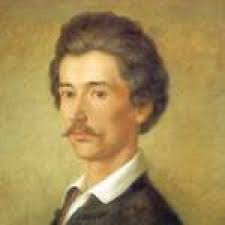 PEDAGÓGIAI - MŰVELŐDÉSI PROGRAMJAa 2016.01.01-i módosításokkal egységes szerkezetbe foglalva-1.1. Az intézmény adatai
Az intézmény hivatalos elnevezése:Ostffyasszonyfai Petőfi Sándor Általános Művelődési KözpontSzékhelye (címe): Ostffyasszonyfai Petőfi Sándor ÁMK Óvodája
                               9512.Ostffyasszonyfa, Kossuth Lajos u. 28.                    OM azonosító: 201959
                               Telefon/fax : 06-95/594 - 004
Az intézmény egyéb feladat ellátási helyei: 
Művelődési Ház és Könyvtár   -9512. Ostffyasszonyfa, Kossuth L. u. 46.	                                         Telefon:06-95/394-198Iskolai Melegítő Konyha – 9512. Ostffyasszonyfa, Ady Endre u. 1.
                                              Telefon:06-95/394-117Alapító szerve, fenntartója és irányító szerve: OSTFFYASSZONYFA KÖZSÉG ÖNKORMÁNYZATA
9512. Ostffyasszonyfa, Kossuth L. u. 40.Az alapítás időpontja: 1992.július 1.Az intézmény alapfeladata, főtevékenysége:
- Óvodai nevelés
- Sajátos nevelési igényű gyermekek integrált óvodai nevelése,ellátása:
   beszédfogyatékosok és egyéb pszichés fejlődési zavarral küzdők.Alaptevékenységei:- Gyermekétkeztetés köznevelési intézményben (óvodai és iskolai)- Munkahelyi étkeztetés köznevelési intézményben- Könyvtári szolgáltatások- Közművelődés- hagyományos közösségi kulturális értékek gondozása- Közművelődés-közösségi és társadalmi részvétel fejlesztése- Közfoglalkoztatás: rövid- és hosszabb időtartamú, Start-munka program,téli közfoglalkoztatás,Az intézmény gazdálkodási besorolása:Az intézmény önállóan működő költségvetési szerv, melynek vezetőjét az önkormányzat képviselő-testülete pályázat útján 5 éves időtartamra bízza meg. Gazdálkodási, pénzügyi feladatait a Celldömölki Közös Önkormányzati Hivatal (9500. Celldömölk, Városháza tér 1.) látja el.Költségvetési kerete az Ostffyasszonyfa Község Önkormányzatának elemi költségvetésében szerepel.1.2. Az intézmény bemutatásaAz ÁMK Ostffyasszonyfa község közigazgatási területén biztosítja az óvodai ellátást, 
óvodai-iskolai gyermekétkeztetést valamint a község lakosságának közművelődését. Sokrétű művelődési programot szervez. Őrzi és ápolja a meglévő hagyományokat (Petőfi Sándor) valamint újakat teremt. Tevékenyen vesz részt a falu közéletében.Rendezvényeivel biztosítja a kulturált művelődési, szórakozási funkciókat, fellépési lehetőséget biztosít az amatőr művészeti- valamint alkalmanként szerveződő csoportoknak. Minden korosztálynak lehetőséget nyújt a közösségi együttlétre, az alkotó munkára.Az óvoda pedagógiai programja része az ÁMK pedagógiai-művelődési programjának.HelyzetképOstffyasszonyfa Vas megye keleti részén található Árpád-kori település, az  Osl nemzetség birtoka volt, gazdag történelmi és irodalmi hagyományokkal rendelkezik. Közúton Sárvár és Celldömölk városokhoz van közel, vasútállomása a falutól 7 km-re van.
A falu rendezett, jó infrastruktúrával rendelkezik. A lakosság életmódjára a hagyományokra épülő, a boldogulást  kereső aktivitás jellemző.  A lakosság mára nagyon kis része él mezőgazdaságból vagy állattenyésztésből. Másik része a környező városokban vagy helyi intézményekben, Kft.-ben  dolgozik.  Lakossága a régi 2 600 főről mára kb.860 főre csökkent.   A munkanélküliség is jelen van, erre egy ideig megoldást jelenthet a közfoglalkoztatási program, mely intézményünknek is segítséget jelent. Jelenleg minden telephelyünkön alkalmazunk ilyen  munkaerőt, szakképesítést nem igénylő munkák elvégzésére. A családok zömében egy-két gyermekről gondoskodnak,egyre ritkább a három vagy több gyermek. A családok többségében az anyák is dolgoznak. Egyre inkább előtérbe kerül az anyagi javak előteremtésére (vagy inkább a megélhetésre) fordított figyelem és sok esetben ez együtt jár az anya-gyerek kapcsolat fellazulásával. Az a tapasztalatunk, hogy a szülők többségének egyre kevesebb a szabadideje, amit gyermekeik nevelésére fordíthatna. Ezzel együtt értelemszerűen nőtt az óvodával szemben támasztott igény, mely gyakran tőlünk várja a „megnevelést”. Gyakori a túl engedékeny és következetlen nevelés. Az ilyen légkörben nevelkedett gyermekeknél magatartászavarok, beilleszkedési nehézségek, megtorpanások, kudarcok figyelhetők meg.
A gyermekek otthoni körülményei többségükben megfelelőek. Az értelmiség befolyása a község életében és a művelődésben meghatározó.  Az óvodapedagógusok és az ÁMK más dolgozói valamennyien a községben laknak.  A községet nem helyben élő háziorvos látja el, a  védőnő viszont helyi lakos. Az óvoda és a helyi általános iskola kapcsolata nagyon jó. A kölcsönös látogatások, közös rendezvények a művelődési házban (iskolai évnyitó, falukarácsony, játszóházak) biztosítják óvodás gyerekeinknek az iskolába való könnyebb beilleszkedést.Az ÁMK társadalmi és kulturális kapcsolatai:Ostffyasszonyfáért AlapítványVas Megyei  Pedagógiai Szakszolgálat Celldömölki TagintézményeNépjóléti Szolgálat Celldömölk Kemenesaljai Művelődési Központ CelldömölkAz ÁMK személyi és tárgyi feltételei
Az óvoda személyi és tárgyi feltételeit az óvoda helyi pedagógiai programja tartalmazza részletesen. ÁMK egyéb személyi feltételei:
A közművelődési feladatok szervezését, koordinálását egyik óvónő végzi munkaideje kisebb részében. A programok szervezésében segítségére van az ÁMK vezetője és egy kulturális közfoglalkoztatott is, aki a Nemzeti Művelődési Intézet alkalmazásában áll.
A művelődési ház egyéb alkalmazottai:  1 fő takarítónő (jelenleg közfoglalkoztatott).
A könyvtári feladatok ellátását egy nyugdíjas pedagógus végzi megbízási szerződéssel.Az ÁMK –hoz tartozik az óvodai és az iskolai napközi melegítőkonyháinak (2 ) személyzete is: 1 fő  óvodakonyhán az étel tálalását is végző  szakképzett élelmezésvezető  és  1 fő konyhai dolgozó az iskolai napközi konyhán. Munkáltatójuk az ÁMK igazgatója.Tárgyi feltételek:
A szociális étkeztetés , az étel melegítése és tálalása egyrészt az óvodában, iskolások részére pedig az Ady E. u. 1. alatti melegítőkonyhán és étkező helyiségben történik.Tornateremmel a helyi általános iskola nem rendelkezik, ezért télen a testnevelési órákat a kultúrház nagytermében tartják. A művelődési ház a 60-as években épült, az akkori építészet jegyeit viseli magán. Az épület 240 fős nagyteremmel és színpaddal, előcsarnokkal, három előadó helyiséggel, öltözővel, könyvtárral, irodával, két állandó kiállítással, férfi és női mellékhelyiségekkel rendelkezik. Az ablakok , ajtók cseréje a nagy terem felújítása 2005-ben megtörtént, majd pályázati forrásból 2015-ben a tető és egyéb belső felújítások történtek.MŰVELŐDÉSI  PROGRAM3.1.A közművelődés célja, feladataiA közművelődés célja:Az ÁMK közművelődési intézményegységének tevékenysége egyrészt az intézményen belüli gyermekkorosztály felé irányul, másrészt a lakosság minél szélesebb rétegei művelődési és szórakozási igényeinek a színvonalas kielégítését, információhoz való jutását célozza. 
 Programjaink szolgálják a lakosság ismereteinek bővítését, az értékek iránti fogékonyságát, önszerveződő képességét. A település környezeti, szellemi, művészeti értékeinek, hagyományainak megismertetése, a helyi művelődési szokások gondozása, gazdagítása. Az intézményhasználói kör egyidejűleg több közösség tagja, így lehetősége van az együvé tartozás, a lokálpatriotizmus, az identitástudat fejlesztésére.A közművelődés feladata az integráción belül:- Biztosítsa a közösségi művelődéshez méltó, esztétikus környezetet és infrastruktúrát,
  a működési rend betartásával.
 - Tevékenységszervezéssel segítse az óvoda, iskola szocializációs fejlesztő munkáját a gyermekek szabadidejében. 
- Programjaival ösztönözze a kulturált szabadidős tevékenységek iránti igény kialakítását.
- Minden korosztály számára nyújtson lehetőséget az információszerzésre, az aktív pihenésre, szórakozásra.
- Őrizze a hagyományokat és teremtsen újakat.- Gondozz a helyi ünnepi alkalmakat, hagyományokat- Támogassa az önszerveződő közösségeket- Kiállítások szervezése
A csoportok, tevékenységi körök, klubok tevékenységének koordinálása (hely, időpont) a művelődés szervező feladata. A községi rendezvények, a helyi intézmények  és civil szervezetek igényeinek összehangolása során az önkormányzattal egyeztetési kötelezettsége van.3.2. A közművelődési intézményegység tevékenységformáiA kulturális és művelődési lehetőséget legnagyobb részben az ÁMK és az általános iskola helyileg szervezett rendezvényei biztosítják a község minden rétege számára. A sokszínű, gazdag műsorajánlat reményeink szerint kielégíti a felmerülő igényeket.A közeli városok programkínálatát kevesen használják ki az időhiány, a közlekedési nehézségek, a megélhetési gondok miatt.A helyi kulturális élet színtere a művelődési ház. Itt kerülnek megrendezésre: A fenntartó által szervezett rendezvények(Nőnap, Idősek napja, fogadások,
      közmeghallgatás…stb. )Nagyobb helyet igénylő óvodai rendezvények (évzáró műsor) A faluban működő általános iskola hagyományos nemzeti ünnepei (Márc.15. Okt.23.) 
      és rendezvényei (Tavaszköszöntő, Weöres Sándor szavalóverseny,stb….)tornaórák,
      szakkörök .Játszóházak Falunapi kulturális rendezvényekEgyéb helyi szervezésű programok, tanfolyamok (Előadás sorozatok, jóga, női torna..)Civil szervezetek rendezvényei, gyűlései Hagyományőrző- és teremtő rendezvények szervezése (Adventi hétvégék,Falukarácsony- műsoros est a helyi gyermekek közreműködésével).)Igény szerint tanfolyamok,előadások  szervezése ( Falugazdász, Népjóléti Szolgálat részéről  stb…)Feltételek biztosítása az amatőr művészeti csoportok felkészüléséhez.Fellépési lehetőségek biztosítása.A klubtevékenység fellendítése alkalmas klubvezetők személyének megtalálásával. Helytörténeti kiállítás –Petőfi emlék szoba, Ostffyasszonyfai Hadifogolytemető története.A szórakozást időnként a zenés rendezvények, bálok biztosítják.Az intézmény alapfunkcióinak megfelelő, szabadon igénybe vehető szolgáltatások  
pl. terembérlés a különböző szervezetek, magánszemélyek, vállalkozók számára. A művelődési ház helyiségeinek bérbe adásával az anyagi kondíciók javítása (vásárok)Itt működik a községi KÖNYVTÁR , két számítógéppel, internet eléréssel.Feladatai:  
-  Az olvasás lehetőségének megteremtése kulturált környezetben,- Az olvasási igény kielégítése gyermekek és felnőttek részére
- A szépirodalmi és ismeretterjesztő könyvek folyamatos cseréje, ajánlása.- Számítógép használat biztosítása, internet hozzáférés,A könyvtáros feladatai: Új  könyvek beszerzése,selejtezés,leltár.     Nyilvántartja az olvasókat, kölcsönzéseket. 

Könyvtár használók:	A község lakói és a helyi általános iskola tanulói.	A könyvek kölcsönzése ingyenes.
Jelentkezés beiratkozás alapján történik.Hagyományőrző csoportok, klubok, tartós közösségek:Ostffyasszonyfai Citerazenekar és Népdalkör művészeti csoport Nyugdíjas Klub Baba- Mama KlubNői torna, jóga csoport ,Show-tánc csoportAZ ÓVODA 
PEDAGÓGIAI PROGRAMJA„A legtöbb, amit a gyerekeinknek adhatunk: gyökerek és szárnyak ” (Johann Wolfgang von Goethe)I. BevezetőA Kormány 137/1996.(VIII.28.) számú rendeletének mellékleteként kiadta az Óvodai nevelés országos alapprogramját. (Továbbiakban: Alapprogram)A közoktatási törvény értelmében 1999. szeptember l-jétől óvodánk is megkezdte az alapprogramra épülő helyi program szerint a nevelőmunkát.
 A programot a törvényekben  és rendeletekben foglaltaknak megfelelően azóta többször is felülvizsgáltuk és módosításokat hajtottunk végre. A 2011.évi CXC. törvény  A  nemzeti köznevelésről – bevezetésével felülvizsgálták az óvodai nevelés országos alapprogramját is,melynek során több ponton változtatásra került sor. A most hatályos Alapprogramot  a 363/2012.(XII.17.) Kormányrendelet 1. számú melléklete tartalmazza.A törvény lehetőséget adott arra, hogy az óvoda önállóan készítsen helyi programot, vagy kész programok közül válasszon. Nevelőtestületünk 1999-ben úgy döntött, hogy önállóan írunk helyi programot.Miért döntöttünk így?A falu lélekszámának csökkenése mellett, sajnos az óvodai gyermeklétszám is, 1997-ben drasztikusan (kb. 20 fővel) csökkent. Ezért a fenntartó1997. szeptember l-től - az addig kétcsoportos óvodát egy csoportosra szervezte át. A vegyes csoport önmagában is megkövetelte, hogy szakítsunk az addigi gyakorlattal és sok új módszertani, szervezési feladat elé állította az óvónőket. Azokban az években próbáltuk a gyakorlatba átültetni a vegyes csoport neveléséről alkotott elképzeléseinket, szakmai ismereteinket, miközben folyamatosan informálódtunk az új, alternatív óvodapedagógiai programokról, eljárásokról. Mindezek birtokában született meg döntésünk, - hogy választott program adaptálása helyett – önállóan írt helyi programot készítünk a már kialakulóban lévő jó gyakorlat szerint, maximálisan figyelembe véve a helyi sajátosságokat, helyi igényeket, széles körű autonómiát biztosítva az egyes pedagógusok számára.A program készítésénél helyzetelemzésből indultunk ki, felmértük milyen mikro és makro környezetből érkeznek gyermekeink, melyek a családok óvodával szembeni elvárásai.  Programunkat a már említett Alapprogram mellett Vas megye közoktatási fejlesztési tervének figyelembe vételével készítettük el.Nekünk,  óvodapedagógusoknak úgy kell közvetíteni kultúránkat, hogy ezáltal az óvodás gyermekek érzelmileg, szociálisan és értelmileg gazdagodjanak, képességeik kibontakozhassanak. Ismernünk kell a módját és vállalnunk a felelősséget, hogy úgy vezessük el a gyermekeinket az iskola küszöbéig, hogy az új feladatokra felkészültek, alkalmasak legyenek, s eközben boldog gyermekkorukat megőrizhessék!Az első Helyi Óvodai Program bevezetésétől számított  17 év tapasztalatai azt igazolják, hogy gyermekeink szeretnek óvodába járni, szívesen, örömmel tevékenykednek, nyitottak a környező világra, szeretik a kihívásokat, tevékenységükben megjelenik a kreativitás. A programunk eredményeként gyermekeink többsége 6-7 éves korukra alkalmassá válik az iskolakezdésre.KÜLDETÉSNYILATKOZAT
Óvodánk egy vegyes csoportban, legfeljebb 25 óvodáskorú gyermek nevelését, 
fejlesztését tudja biztosítani.Férőhely függvényében a  környéken lakó, de a közelben dolgozó szülők gyermekeit is szívesen fogadjuk.Óvodánkban sok szeretettel, barátságos, biztonságos légkörben az egyéni problémákra odafigyelve végzi feladatát a jól összeszokott, szakmailag jól felkészült nevelőközösség.Mindez kiegészül folyamatosan fejlődő tárgyi feltételeinkkel.Pedagógiai céljaink és feladataink középpontjában az egészséges életmód szokásainak megalapozása áll. Differenciáltan, az egyéni testi – lelki szükségleteket figyelembe véve végezzük nevelőmunkánkat.Mindennapjainkban változatos élményeket szervezünk: helyi természeti-társadalmi környezetünk  megismertetése, séták, kirándulások, bábszínház látogatás, stb…Nagy hangsúlyt fektetünk a hagyományainkra, ünnepeinkre, s alkalmanként gyermekeinket bevonjuk a falu kulturális életébe is.Célul tűztük ki, hogy minden szülővel elfogadtassuk nevelési értékeinket: 
egyéni szükségletek-egyéni bánásmód; erkölcsi normák-közösségi szabályok megismertetése és betartatása; környezettudatos magatartás elősegítése;esélyegyenlőség- sajátos nevelési igényű gyermekek befogadása, fejlesztése, szociális hátrányok csökkentése;helyi hagyományok,természeti és társadalmi értékeink megismerése,tisztelete és megőrzése.Arra törekszünk, hogy szeretetteljes magatartással, nyugodt körülményekkel biztosítsuk a velünk kapcsolatban állók elégedettségét.Különös figyelmet fordítunk a család – óvoda nevelőpartneri kapcsolatának minőségére.Hisszük, hogy felelősséggel átgondolt céljainkat elérjük, jó hírnevünket megőrizzük!							              Az óvoda nevelőtestületeI.2.  Óvodánk rövid története1942. december 1.-én kezdte működését Ostffyasszonyfán az óvoda. Koczor Dániel volt szolgabíró kastélyában, aki végrendeletileg hagyta kastélyát községi óvoda céljaira. Induláskor 36 óvodással kezdte meg működését, mely 1943-44 nyarán, a dologidőben 50-60 főre emelkedett. Az ügyek intézését óvodabizottság végezte. Tagjai közt helyi földbirtokos, malomtulajdonos, kántortanító, lelkészek voltak.Az 1955-60-as években annyira elnéptelenedett az óvoda, félő volt hogy megszüntetik. Ezt követően jobb évek következtek, 1963 után az egycsoportos óvoda kicsinek bizonyult, ezen kívül az épület sem felelt már meg az egyre növekvő követelményeknek. Így aztán hamarosan egy új, modern óvoda tervei készültek el.1979. szeptember 14-én ünnepélyesen felavatták és átadták rendeltetésének az 50 férőhelyes 
(2 csoportszobás) óvodát, melyben főzőkonyha is helyet kapott.
A régi óvodaépület lebontása után megnövekedett óvodaudvart korszerűsítettük, átrendeztük, füvesítettük. A fenntartó és a szülők segítségével folyamatosan bővítettük és szépítettük óvodánkat. Parkosítással, virágültetéssel, a berendezések, kisbútorok cseréjével, konyhai gépek vásárlásával, 1998-ban a gázfűtés bevezetésével, 1999 őszén udvari rönk- mászóvárral, 2000-től tornaszobával, számítógéppel, internet eléréssel gazdagodtunk. Ezt követően is folyamatosan fejlődött óvodánk: 2006-07-ben  a csoport, a tornaszoba és az öltöző padozata lett felújítva, (műpadló helyett laminált padló ill. járólap) és megvalósult a vízvezetékrendszer cseréje. 
2008-ban megtörtént az óvoda teljes külső felújítása, ezzel egy időben a régi játszótér nagy része lebontásra került, s az óvodaudvaron a törvényi előírásnak eleget téve új,
EU szabványnak megfelelő játszótér épült.2015 –ben elkerülhetetlenné vált a lapostető szigetelése, amit a fenntartónk önerőből valósított meg.I.3. Óvodánk sajátos arculata
Az Alapprogram kimondja ÓVODAKÉP címszó alatt:

„AZ ÓVODÁSKORÚ GYERMEK NEVELÉSÉNEK ELSŐDLEGES  SZÍNTERE A CSALÁD.
AZ ÓVODA A KÖZNEVELÉSI RENDSZER SZAKMAILAG ÖNÁLLÓ NEVELÉSI INTÉZMÉNYE, A CSALÁDI NEVELÉS KIEGÉSZÍTŐJE A GYERMEK HARMADIK  ÉLETÉVÉTŐL AZ ISKOLÁBA LÉPÉSIG.”Az óvoda funkciói:ÓVÓ – VÉDŐSZOCIÁLISNEVELŐ -  SZEMÉLYISÉGFEJLESZTŐ
Maga az épület több mint 30 éve épült, egy csoportos, 25 kisgyermek óvodai nevelését teszi lehetővé. Az épület belső adottságai megfelelőek, tárgyi eszközeinket és felszereléseinket folyamatosan bővítjük, korszerűsítjük. Ehhez a költségvetési kereten túl felhasználjuk nyertes pályázatink többletforrását,szponzoraink segítségét.A nevelőtestület tagjai több mint 30 éves szakmai tapasztalattal rendelkeznek, kiváló szaktudással, folyamatos önképzéssel igyekeznek  megfelelni a mai kor társadalmi és szakmai kihívásainak. Gyermekeink különféle szociális háttérrel érkeznek. Sajnos egyre több a beilleszkedési, magatartási nehézséggel küzdő, részképesség-lemaradással érkező vagy sajátos nevelési igényű kisgyerek.Nyitottak vagyunk a partneri elvárások iránt, de szolgáltatásainkat, a szakmaiság és a gyermekek mindenek felett álló érdekét szolgáló szempontok határozzák meg. Óvodánk esztétikus, melegséget sugárzó, biztonságos környezetével, szeretetteljes, mindenkit maximálisan elfogadó, családias, bizalmat árasztó légkörével,  a szabad játék kiemelt biztosÍtásával, a gyermek személyiségéhez igazított pedagógiai intézkedésekkel készíti fel a gyermekeket az életre. 
Nevelésünk fő alapelvei és értékei:A gyermekek nevelése elsősorban a család joga és kötelessége.A gyermekek jogait, emberi méltóságát tiszteletben tartjuk és megerősítjük.A gyermeket elfogadás, tisztelet, szeretet, megbecsülés, és bizalom övezi.Mindenkor és minden helyzetben a gyermekek érdekeit vesszük figyelembe.Inkluziv szemlélettel, gyermekközpontú attitűddel, a gyermeki személyiség kibontakoztatására törekszünk, biztosítva minden gyermek számára az egyenlő hozzáférés lehetőségét. Az alkalmazott pedagógiai eszközöket, módszereket a gyermek személyiségéhez, ésérési üteméhez igazítjuk, ezzel segítve egyéni készségeiknek és képességeiknek kibontakoztatását.Meglévő hátrányaik csökkenjenek.  Senkit nem érhet hátrányos megkülönböztetés . Nem adunk helyet semmiféle előítélet kibontakozásának!Az óvoda hagyományainak, környezetünk természeti-társadalmi értékeinek megőrzésére törekszünk.Erkölcsi normák- közösségi szabályok megismertetése és betartatása, környezettudatos magatartás elősegítése.Szeretnénk hozzásegíteni a szülőket, hogy rendezvényeinken sok pozitív élményt éljenek meg gyermekükkel kapcsolatban vagy velük együtt :„Nyitott óvoda”I.4.  GyermekképünkBölcsőde a faluban nincs, gyermekeink 99 %-a családból érkezik, így óvodánk az első intézmény, amivel a gyermek kapcsolatba kerül. Így a beszoktatás menete és sikere meghatározó momentum a következő évekre.Gyermekeink szívesen járnak óvodába, jól érzik magukat a gyermekközösségben. Tisztelik szüleiket, az óvónőket, dajkát, bizalommal fordulnak hozzájuk. Bátran, egészséges önbizalommal, jól kommunikálnak. Érdeklődőek,  ügyesen mozognak, szeretik a mozgást, a táncot,  a természetet, a különböző művészeti tevékenységeket. Magatartás- és viselkedéskultúrájuk koruknak megfelelően fejlett, udvariasak, illemtudók, szeretik és védik a természetet. Az óvodásgyermek életkori sajátosságaiból adódóan csakis nyugodt, derűs pedagógiai légkörben fejleszthető. Az érzelmi biztonság alapszükséglet, jellemzőjük az érzelemvezérelt megismerés, az élmény fonalán haladó gondolkodás. Csak az az ismeret lesz tartós, ami saját belső érdeklődésből fakad.Személyiségük egységes egész. Egy-egy speciális részterület kiemelése veszélyeket hord magában. Az eredmény-centrikusság az óvodás gyermektől idegen, ezért nagyon csínján kell bánni a napjainkban olyan nagyon kedvelt extra szolgáltatásokkal (pl. nyelvtanulás, különféle táncok…..)A szülők döntésének, kérésének helyt adhatunk, illetve kellő magyarázattal elutasítani a mi felelősségünk. Nagy Lászlóval valljuk, hogy az ember életében minden életkornak megvan a maga egyedülálló és teljes szerepe, feladata. Szigorúan tilos és kártékony bármelyiket is feláldozni a következő érdekébenII. AZ ÓVODAI NEVELÉS FELADATAI          Az óvodai nevelés általános feladatai:A testi - lelki szükségletek kielégítése a gyermekek alapvető joga, melyre programunk messzemenően törekszik. Fő területei:az egészséges életmód alakítása,az érzelmi,az erkölcsi és a közösség nevelésaz anyanyelvi-,értelmi fejlesztés és nevelés megvalósításaII.1. Egészséges életmód alakításaA gyermekek már bizonyos ismeretekkel, tapasztalatokkal érkeznek az óvodába. Ezekre alapozva, ezt tovább erősítve, vagy kioltva alakítjuk a testápolás, táplálkozás, öltözködés, mozgás, pihenés, levegőzés és testedzés szokásrendszerét. Meghatározónak tartjuk a megfelelő napirend kialakítását, mely elegendő időt biztosít az egyes tevékenységekre, így megteremti a stresszmentes,  biztonságos, nyugodt, a gyermek számára is kiszámítható légkört. A fejlődés korai szakaszában az egészséges életmódra történő felkészítés meghatározó, hiszen ebben az életszakaszban megszerzett ismeretek, készségek és szokások a későbbi életvitelt jelentősen befolyásolják.Az egészséges környezet, és az egészséges életmód kölcsönhatásban van és egymást kiegészíti. Ezért létfontosságúnak tartjuk a környezettudatos szemlélet és magatartás megalapozását, melynek során kiemelten kezeljük a szülők szemléletformálását is.Feladataink:Az egészséges és biztonságos környezet megteremtése és megőrzéseA gyerekek gondozása,  testápolás,  étkezés,  öltözködés az  egészséges életmód kialakításaA gyermekek mozgásigényének kielégítése, a mindennapi edzési lehetőségek biztosítása, testi képességek fejlesztése.A betegségmegelőzés és az egészségmegőrzés szokásainak alakítása, belső igénnyé fejlesztése, szakemberek (pl.: gyógytestnevelő, pszichológus) bevonásával speciális gondozási, prevenciós és korrekciós testi, lelki feladatok ellátása.Az egészséges és biztonságos környezet megteremtéséből és megőrzéséből adódó feladataink:Az egészséges fejlődéshez elengedhetetlen feltétel olyan tárgyi környezet, amely megfelel az egészségügyi előírásoknak, a gyermek testmagasságához illő méretűek, könnyen tisztíthatóak, esztétikusak és nem balesetveszélyesek.Ennek biztosítása érdekében óvodánk udvarát úgy alakítottuk ki, hogy a különböző talajfelületek alkalmasak legyenek a változatos mozgásra, tevékenységre, a mozgásfejlesztő eszközök biztonságosak, az EU szabványnak megfelelnek. A játszóudvar megfelelően elkerített, növényzete gazdag, fás, bokros ligetekkel tarkított.Az óvoda belső helyiségei tiszták, esztétikusak, a bútorok és eszközök megfelelnek a nevelési és gondozási feladatok megvalósítására.A gyermekek környezetében csak annyi tisztítószer és vegyszer  alkalmazható, amennyi feltétlenül szükséges! A csoportszoba természetes és mesterséges megvilágítása megfelelő, a fénycsövek cseréje, a világítótestek karbantartása folyamatos feladat. A délutáni pihenéshez a csoportszoba kiszellőztetése, szükség esetén légpárásító használata ajánlott. A levegő megfelelő páratartalmának mérésére mérőeszköz, párologtatók  állnak rendelkezésünkre.Környezetvédelmi tapasztalat biztosítása:Az élethez levegőre van szükség. Van jó és rossz, tiszta és szennyezett levegő. Szellőztetés,séták, kirándulások alkalmával erre felhívjuk a figyelmet. Séták alkalmával a forgalmas, különösen szennyezett területeket   kerüljük.A tisztaság, az egészséges környezet megőrzése közös feladatunk a gyerekekkel együtt. Célunk, hogy a rend, tisztaság szeretete belső igénnyé váljon minden gyermeknél.A ruhák összehajtását, az öltözőszekrényben való rendben tartását megismertetjük és következetesen elvárjuk.Minden dolgozó működjön közre a gyermekeket fenyegető veszélyek, környezeti ártalmak kivédésében: pl.: balesetveszélyes eszköz azonnali kiiktatása, az udvarra minél több  virág ültetése, azok gondozása a gyerekek bevonásával, az óvoda belső helyiségei mellett, az udvar és az óvoda környékének tisztán és rendben tartása. gyerekek gondozása,  testápolás,  étkezés,  öltözködés, az egészséges életmód kialakításából adódó feladataink:A testi szükségletek kielégítése biztosítja a gyermekek komfortérzetét. A gondozási feladatok teljesítése belsőséges gyermek-óvónő, gyermek-dajka kapcsolatot feltételez.  A toalett használatával kapcsolatos tevékenységek figyelemmel kísérése, támogatása, szükség szerint fizikai segítség nyújtása sértheti a gyermek intim szféráját, ezért nagyon türelmesnek, megértőnek kell lennünk. A gyermekek óvodában eltöltött idejét tudatosan, az élettani szükségleteik figyelembevételével kell terveznünk. Mivel minden tevékenységet szóbeli megerősítés kísér, ezért a napi életritmus megtervezésénél erre is elegendő időt kell biztosítani, hogy mindez nyugodt, kiegyensúlyozott, türelmes légkörben valósulhasson meg.A gondozási teendőket a beszoktatás ideje alatt minden gyermekkel együtt végezzük, hogy a helyes fogásokat és a testápolási feladatok sorrendjét, helyes technikáját megtanulhassák. (kézmosás, fogmosás, fésülködés, orrfújás, WC-használat)
A későbbiek során önállóságra buzdítjuk őket. Minden esetben figyelembe vesszük a gyermekek különbözőségét, egyéni igényeiket, eltérő fejlettségi szintjüket. Ezek a tevékenységek a mindennapi ismétlések során szokássá válnak. Kialakul bennük a tisztaság iránti igény. Az öltözködésnél fontos a helyes sorrend megismertetése, valamint az időjárás és öltözködés összefüggéseinek megfigyelése, egymáshoz igazítása. Az önállósodási tendenciákat már kiscsoportban is hagyjuk érvényesülni. Dicsérettel buzdítjuk a nagyobbakat az önálló munkavégzésre. Minden korosztálynál fontos a fogápolás szokásainak megalapozásaAz önkiszolgáló feladatok elvégzése alakítja a gyermekek énképét, segíti önállóvá válásukat.  A helyes táplálkozás a fejlődés egyik feltétele. Pótolja az elhasznált energiát és biztosítja a testépítést. Az étkezéseket kötött keretek között szervezzük. A gyermekek táplálkozási szokásait megismerve figyelembe vesszük egyéni kéréseiket. Nem kényszerítjük őket az ételek elfogyasztására. Lehetővé tesszük, hogy a nap folyamán bármikor kielégíthessék folyadékigényüket. Megismertetjük és betartatjuk velük a kultúrált étkezés szabályait, az evőeszközök helyes használatát. Az étkeztető felé preferáljuk a vitaminban gazdag zöldségeket, gyümölcsöket, nem csak főtt formában, hanem nyersen is. Továbbá pl: barna kenyér, joghurtok, gabonapelyhek többszöri adását, a túl cukros, fűszeres, sós ételek mellőzését az étrendben. A nyers zöldségekből, gyümölcsökből a gyermekekkel közösen is készítünk időnként például frissen préselt, magas rosttartalmú gyümölcsleveket, gyümölcs- zöldségsalátát. Óvodai rendezvények alkalmával a szülőkkel együtt is készítünk friss zöldség és gyümölcsételeket, italokat. A vallási, valamint egészégi okokból (pl: ételallergia) eltérő étkezést igénylő családok étkezési szokásait tiszteletben tartjuk. Igyekszünk gyermekeink étrendjének kialakításához partnerként megnyerni az étkezést biztosító szolgáltatót. A levegőztetés élettani hatásán túl elősegíti többek között a hangképző szervek fejlődését, a helyes légzés kialakítását. Arra törekszünk, hogy a mindennapok során lehetőség szerint a gyermekek minél több tevékenységüket a szabad levegőn végezzék. A helyi adottságok szerint a játék,   mozgás és a kezdeményezések is a szabadban történjenek.Fontos feladat a gyermekek levegőzésének biztosítása minden nap mínusz 10 fokig. A  pihenéshez szükséges a nyugodt légkör biztosítása. Az altatás hangulatához illő mese, halk zene, a nyugodt pihenéshez a tiszta levegőt a lefekvés előtti alapos szellőztetéssel biztosítjuk.
Kényelmes, a gyermekek méretéhez igazított fektetők használata. Saját pizsama, otthoni „szagélményt” adó alvóka,  fűtési szezonban párologtató használata csoportunkban. Az óvónő jelenléte a pihenés teljes idejében elengedhetetlen, a gyermekek nem maradhatnak egyedül.A fentiek megvalósulása hozzájárul egy olyan légkör megteremtéséhez, melyben kialakulhat az igény a későbbi egészséges életvitelre. gyermekek mozgásigényének kielégítése, mindennapi edzési lehetőségek biztosítása, testi képességek fejlesztéséből adódó feladataink:A testi nevelés hatékonysága maradéktalanul akkor érvényesül, ha a fejlődéshez szükséges optimális környezet biztosított. A mindennapi mozgásigényt a tudatosan tervezett mozgáson kívül sétákkal, kirándulással, udvari spontán mozgásos tevékenységekkel elégítjük ki. Ehhez rendelkezésünkre áll egy  szép udvar, nagy  füvesjátéktérrel, egy kreszpálya, többfunkciós, esztétikus, a biztonsági szabványoknak megfelelő játékokkal, sportszerekkel, valamint az óvoda épületén belül egy jól felszerelt tornaszoba. Fontosnak tartjuk a megfelelő, kényelmes, természetes alapanyagú, jól szellőző öltözéket a szabadban és a teremben egyaránt. Évszakonként közeli kirándulásokat, sétákat szervezünk a faluban, megismertetjük a természetjárás szépségét a falu körül, lehetőség szerint a szülőket is bevonjuk. A rendszeres, örömmel végzett mozgással a gyermekeket az egészséges életvitel kialakítására szoktatjuk, és mintát adunk a szülőknek is. Alkalmanként a szülőkkel közösen mozgásos programokat szervezünk (játékos családi napok, programok, ), ezzel is pozitívan befolyásoljuk a családi nevelést, a szabadidő hasznos eltöltését. A nyári időszakban biztosítjuk a víz edző hatását kerti zuhannyal, pancsolási lehetőséggel.A napfény edző hatása is nagyon fontos a növekedés és az egészséges fejlődés szempontjából.
 ( D- vitamin képződik, mely az egészséges csontrendszer egyik feltétele.)  Udvarunkon árnyékos és napfényes játszóhelyek egyaránt megtalálhatóak. A napfürdőnél ügyelünk a fokozatosságra, mivel a gyermekek hőérzékenysége eltérő. Leginkább nyáron kell figyelni arra, hogy a gyermekek a tűző napon csak rövid ideig legyenek.4.  A betegségmegelőzés és az egészségmegőrzés szokásainak alakítása, belső igénnyé fejlesztése, szakemberek bevonásával speciális gondozási, prevenciós és korrekciós testi, lelki feladatok ellátása.A gondozási, a testi nevelési és a mozgásfejlesztési feladatok megfelelő ellátása, megvalósítása elősegíti a gyermek egészségének megóvását. Ezen kívül nagy hangsúlyt kell fektetni a higiénés szabályok betartására (pl. környezet tisztántartása, portalanítása, szükség szerint fertőtlenítés, időjárásnak megfelelő réteges öltözködés, a napi tevékenység minél nagyobb részének szabad levegőn való megszervezése, folyamatos levegőcsere, a teremben minél több zöld növény elhelyezése, megfelelő páratartalom biztosítása, nyugtató hatású színharmónia). Mindezek az intézkedések biztosítják a szervezet általános védekezőképességének fokozását, a betegségek megelőzését.Az óvodapedagógus fontos feladata az anamnézis-felvétel közben felderített, ritkán előforduló, az óvodai közösségbe kerülést nem feltétlenül akadályozó betegségek (pl.  allergia, asztmatikus tünetek, lázgörcs, epilepszia, cukorbetegség , ...) regisztrálása, figyelemmel kísérése, alapvető tennivalók elsajátítása és a gyermek fiziológiás szükségletének biztosítása (pl. étrend helyes betartása), az egészségi állapot egyensúlyban tartásához szükséges környezet megteremtése.Rendszeresensor kerül a védőnői-orvosi szűrésekre, melyek lebonyolításában az óvodapedagógusnak is  szerepe van: a védőnővel együtt megszervezi a vizsgálatokat (idő, hely, ütem) Az óvodapedagógus a vizsgálatok során helyettesti a szülőt, megteremti azt  a bizalmi légkört, mely az orvos-beteg kapcsolat kialakításához szükséges. Mindezek előfeltétele, hogy a gyermek-óvodapedagógus kapcsolata megfelelő legyen.A megbetegedett gyermeket el tudjuk különíteni erre a célra kialakított helyiségben. Ebben az esetben a szülőket értesítjük, sürgős esetben orvoshoz szállítjuk a gyermeket.
 Speciális gondozó, prevenciós és korrekciós testi-lelki nevelési feladatok ellátása érdekében megfelelő szakemberek bevonása, együttműködésre törekvés. (pl: gyógytornász, pszichológus….)Ügyelünk arra, hogy a fejlődő gyermek a helyes testtartást elsajátítsa. A szervezett mozgásos tevékenységek, a fejlesztő tornák segítenek a gerinc deformitások megelőzésében. Mivel a váltócipők minősége többnyire nem segíti a helyes lábboltív kialakulását, ezért a lúdtalp megelőzésére speciális erősítő, fejlesztő mozgásokat, gyakorlatokat végeztetünk. Szülői értekezleteken rendszeresen felhívjuk a szülők figyelmét a megfelelő gyermekcipő sajátosságaira, a réteges öltözködés fontosságára: lehetőség szerint természetes anyagból készüljön, kényelmes legyen, gumírozása ne legyen túl szoros, a cipő tartsa a gyermek bokáját .Minden esetben figyelünk, leginkább az ülő tevékenységeknél a helyes testtartásra, a szem és papír közti megfelelő távolság betartására, a szemüveges gyermekeknél a szemüveg használatára.Ügyelünk arra, hogy a gyermekek ne erőltessék a túl hangos beszédet, éneklést, a gyengén halló gyermekeket szakemberhez irányítjuk.A napirendet úgy állítottuk össze, hogy a mozgásos tevékenységek és a csendesebb elfoglaltságok váltsák egymást. Ezzel megakadályozzuk a gyermekek túlzott kifáradását. 
A gyermekek balesetvédelmi oktatása alkalomnak megfelelően történik, ezt fél évente a nevelés tervezésénél dokumentáljuk.Fontosnak tartjuk a szülők informálását az egészséges életmód kialakítása terén elért eredményeinkről és nehézségeinkről. Ezzel az együttműködés hatékonyabbá tétele a célunk.A fejlődés jellemzői az óvodáskor végére:A gyermek : szükségleteit képes késleltetni, önállóan kielégíteniA tisztálkodási eszközre vigyáz, tisztán tartja, használat után a helyére tesziWC használat és egyéb szennyező tevékenység végzése után kezet mos, a kezét szárazra törliÖnállóan öltözködik, vetkőzik, ha kell, segítséget kérCipőjét befűzi, bekötésével próbálkozikRuháját igyekszik összehajtva a helyére tenniToalett használatakor a fiúk felhajtják a WC-deszkát, és állva végzik kisdolgukatWC-zést követően a kislányok és kisfiúk is használják a toalettpapírt és lehúzzák aztKépes önállóan eldönteni, miből mennyit tud elfogyasztaniKultúráltan étkezik, megfelelően használja az evőeszközöketSzívesen fogyaszt zöldségféléket, gyümölcsöketVigyáz környezetének rendjére, tisztaságáraIgényévé vált a tisztaság, ápoltságÉletkorának megfelelően edzettIsmeri és betartja a balesetvédelmi magatartásformákatSegít a kisebbeknek a különböző önellátásra irányuló tevékenységekben II. 2.  Az érzelmi, az erkölcsi és a közösség nevelés biztosításaAz óvodás gyermek  jellemző sajátossága a magatartás érzelmi vezéreltsége. Az óvodában új kapcsolatok várnak mindenkire. Ha ezt a váltást mi óvónők, dajka megkönnyítjük, akkor az esetleges szorongás a gyermekben gyorsan feloldódik.A barátságos légkör kialakítása, beszoktatás:Az új környezet elfogadásához az új örömforrások átélése vezethet el legtermészetesebben. Ezért egyik fontos feladatunk, hogy már a befogadás pillanatától kezdve a családias, szeretetteljes, kiegyensúlyozott légkör megteremtésével érzelmi biztonságot nyújtsunk a gyermeknek. A falusi élet sajátosságaiból adódóan a legtöbb gyermekünket már óvodába lépés előtt ismerjük.A barátságos, otthonos életteret mi óvónők teremtjük megelsősorban, de lehetőséget adunk, hogy a gyermekek ötletei, elképzelései is érvényesüljenek.A családias légkör elősegíti a gyermekek társas kapcsolatainak alakulását, amelyhez gazdag, tevékenykedtető életet kell biztosítanunk. A légkört a teljes bizalom érzése hassa át.A gyermekek közösségi életének színterét, a csoportszobát és mindazokat a helyiségeket, ahol a gyermekek élete zajlik ( előtér, mosdó, udvar, öltöző) tegyük otthonossá akár a gyermekek bevonásával is.A gyermekek beszoktatása a közösségi élet alakulásának egész későbbi folyamatára kihat. A beszoktatás ideje alatt a szülő igénye szerint jelen lehet, illetve a gyermekek elhozhatják magukkal otthoni kedvenc tárgyaikat, melyekhez ragaszkodnak.Az óvodába lépés időszakában kiemelten fontos szerepet kap a gyermekekkel való közvetlen kontaktus, személyes együttműködést igénylő tevékenység pl.: gondozási teendőkszemélyes ellátása, testközeli együttlét, szoros érzelmi kötődés. Fontos a csoportban lévőrégebbi gyermekek felkészítése az újak fogadására.A nyugodt, otthonos, derűs mindennapok biztosításával lehetőséget nyújtunk az óvónő – gyermek, dajka-gyermek közti, minél gyakoribb, bensőséges kapcsolat felvételére. Az új kisgyermekek gátlásait, szorongásait mondókákkal, ölbeli játékokkal, bábok segítségével oldjuk. Altatáskor elsőként az újonnan óvodánkba lépő gyermekeket vesszük körül különös figyelemmel, gondoskodással.A humor jó segédeszköz a pozitív töltésű viszonyok ápolásában, a szeretet egyik formája. A nehézségeket a humor feloldhatja, a görcsöt, szorongásokat megszüntetheti.A pozitív érzelmi kapcsolatok kialakulásában fontos szerepet játszanak az érintkezési szokások. Az óvodában az érintkezés verbális formája a köszönés – visszaköszönés. A nem verbális eszközök (kézfogás, tekintet, ölelés, ölbe vevés stb.) használatát már a bemutatkozásnál kezdjük. A gyermeket arra neveljük, hogy kapcsolatfelvételkor bátran nézzenek arra, akihez beszédüket intézik. A negatív érintkezési szokásokat (verekedés, rángatás, ütögetés, lökdösődés) a türelemre nevelés módszerével próbáljuk kiiktatni. Elutasítjuk a tettlegességet, durvaságot. Már a beszoktatástól kezdve a követelmények fokozatos, következetes betartásával, példamutatással világosan behatároljuk az együttélés normáit, szabályait.Elősegítjük ezzel az egymáshoz való alkalmazkodást, miközben tiszteletben tartjuk a gyermek egyéni, akarati tulajdonságait, figyelembe vesszük egészséges önkifejezését és önérvényesítő törekvését. Ne feledjük, hogy a gyermek magatartásának alakulása szempontjából modell értékű nemcsak az óvónők, hanem az óvoda más dolgozóinak kommunikációja, bánásmódja, viselkedése is.
A szocializáció szempontjából különösen fontos a közös élményekre épülő, közös tevékenységekgyakorlása és a folyamatos erkölcsi útmutatás, erkölcsi nevelés, melyhez nagy segítséget nyújtanak a magyar népmesék is.Az együttéléshez szükséges szokások, erkölcsi normák, és tulajdonságok csak akkor fejlődnek ki, ha a gyermek állandóan gyakorolja a társaihoz való helyes viszonyulást. Ezt alapozzák meg a kooperatív megoldásra ösztönző kiscsoportos tevékenységek. Ezáltal minden kisgyereknek lehetősége van kommunikálni társaival a közös tevékenység során, kimunkálni saját hiteles és célravezető kommunikációs formáit. Megtanulni a közös tevékenységek alkalmával, hogyan alakítsanak jobb munkakapcsolatot, ez erősíti a pozitív viszonyulást, és jelentős mértékben elősegíti a szocializációt. Megtanulja a kritika mások számára elfogadható formában történő kifejezésének módját, és a kritika elfogadását. A társaktól érkező pozitív visszajelzés egyben önerősítő, önbizalomnövelő hatásával hozzájárul a személyiség kibontakozásához.
A közösség  nevelés az óvodai nevelési folyamat alapvető, átfogó kerete, gyakorlati módszere, eljárásrendszere, amely lehetővé teszi a társadalom szempontjából értékes tulajdonságok alakítását. Általa biztosíthatók a gyermek fejlődéséhez szükséges tevékenységformák, társas kapcsolatok. Segíti a gyermek bevezetését társadalmi környezetébe. Az óvodai nevelés folyamatában az egyén és a közösség nevelése szervesen összefonódik, a csoport az egyént, az egyén a csoportot gazdagítja.A gyermek fejlődési tempója, élet-és nevelési körülményei eltérőek. Különböznek egymástól testi, idegrendszeri sajátosságokban, tapasztalatokban, értelmi képességeik, nyelvi kifejezőkészségük, társas magatartásuk, érzelmeik, érdeklődésük, aktivitásuk terén.
Az egyéni bánásmód biztosíthatja, hogy a gyermekek a rájuk jellemző sajátos vonásoknak megfelelően váljanak a közösség tagjaivá.
Egyéni bánásmódra minden gyermeknek szüksége van, azoknak is, akik sajátos - pozitív vagy negatív - tulajdonságaikkal nem hívják fel magukra a figyelmet.Az egyéni bánásmód nem feltétlenül jelent külön foglalkozást. A gyerekek egy részének éppen a csoporton belül van szüksége egyéni bánásmódra.Közösségi kapcsolatok fejlesztése:A közös élmények az óvodáskor végéig biztosítják a gyermekek együttműködését, amiben formálódik egymáshoz való viszonyuk.Az együttes tapasztalatok, élmények, tevékenységek -  elsősorban a játékban való egymásra találás - a gyerekek között is kapcsolatokat hoznak létre, melyek a közös érdeklődés, közös tevékenykedés, együtt fantáziálás, szimpátia alapján hosszabb-rövidebb ideig együttműködnek.Segítjük a gyermekbarátságok kialakulását úgy, hogy azok egymástól ne elszigeteltek legyenek, hanem a közösség többi tagjaihoz is kapcsolódjanak.Minden gyermeknek időnként igyekszünk személyes perceket biztosítani, megerősítve ezzel a hozzájuk fűződő jó kapcsolatunkat. Közösségfejlesztő pedagógiai munkánkat az odafigyelés, meghallgatás, saját érzések elmondása, mások érzéseinek meghallgatása, elfogadása hassa át.A közösség kiegyensúlyozott életét a gyermekek egymás közötti konfliktusai zavarhatják, ezért arra törekszünk, hogy ezek az elkerülhetetlen ellentétek megelégedéssel oldódjanak.A közösségi élet szokásainak kialakítása:Az óvodában bevezetett szokások és szabályok előfeltételei annak, hogy a gyermekek be tudjanak illeszkedni a közösségbe. A szokások biztosítják a közös élet biztonságát, nyugalmát, a gyermek védettségét.A közösségi élet szokásainak kialakítására kezdettől fogva törekednünk kell, de az ezekkel kapcsolatos követelményeket fokozatosan, fontossági sorrendben állítsuk a gyermekek elé, melyeket egyéni bánásmóddal igyekszünk elfogadtatni.Hagyományok ápolása, távlatok, ünnepek:Az együttes tervezgetések, készülődések, a „holnap várás” öröme távlatot jelenthet a gyermek számára, mely erősíti az összetartozás érzését: pl.beteg társak meglátogatása, szülinapok megünneplése, nagycsoportosaink elbúcsúztatása, közös séták, túrák, kirándulások, madáretetés, gyermeknapi cserebere, egymás megajándékozása saját készítésű apróságokkal… stb. Óvodán kívüli élmények pl.: bábszínház látogatás, kiállítások megtekintése. Az így szerzett élmények még inkább fokozzák az együttélés vágyát és idővel olyan belső igénnyé válnak, hogy nagyon komoly viselkedésszabályozó szerepet tölthetnek be. Nagyon fontos, hogy ezeket az alkalmakat mindig családias hangulatú, bensőséges beszélgetések előzzék meg. Ismerje, tisztelje és becsülje természeti, társadalmi értékeinket, érezzen felelősséget közvetlen környezetéért, hiszen ez a szülőfölhöz való kötődés alapja.
 A gyermek kíváncsiságára, nyitottságára építve elősegítjük, hogy tudjon rácsodálkozni a természeti és társadalmi környezetben megmutatkozó szépre, jóra.A távlatok és hagyományok rendszeréből kiemelkednek az időről időre visszatérő sajátos keretek között lezajló közösségi események az ünnepek: pl. mikulás, karácsony, farsang, húsvét, Anyák napjára készülődés, Évzáró ünnepély.A gyermekek értékelése:Az értékelés fontos közösségalakító tényező. A szokások ereje, az óvónő és a többi gyermek példáján kívül az óvónő értékelése irányítsa a gyermekek viselkedését. Segítsük elő, hogy lehetőség szerint minden gyermek tűnjék ki valamiben, amihez jól ért, amiben ügyes. Tetteinkkel, szavainkkal fejezzük ki, hogy az egyéni különbségek, a teljesítménykülönbség természetes jelenség. Értékelésünkkel erősítsük a gyermekek önbizalmát, kerüljük a kudarchelyzeteket. A pozitív értékelés legyen az elsődleges.Az érzelmi, az erkölcsi és a közösség nevelésből adódó feladataink:Nyugodt, kiegyensúlyozott, biztonságot árasztó légkör kialakítása.A csoportszoba környezettudatos szemléletű, otthonos, hangulatos, esztétikus, biztonságos berendezése.„Anyás beszoktatás”: a szükséges ideig a szülő egész napját  a gyermekkel töltheti az óvodábanAz óvónő személyiségének szeretetteljes, empántiás kisugárzása, odafigyelő, „anyapótló” magatartása. Környezetvédelmi viselkedési és magatartásformák alakítása. Az élet, az élővilág tiszteletére, megbecsülésére nevelésAz udvariassági beszédformák megismertetése, alkalmazásának figyelemmel kíséréseErkölcsi normák, ítéletek megfogalmazásaA gyermek önálló véleményalkotásának és döntésfejlődésének támogatásaTársas kapcsolatok formálásának segítése, az összetartozás érzésének mélyítése, a „mi tudat”alakítása A konfliktushelyzet békés, mindkét fél számára elfogadható megoldására inspirálásKözösségi kapcsolatok fejlesztése Közösségi élet szokásainak kialakításaHagyományok ápolása, távlatok felállítása, ünnepekElveink szerinti gyermek-értékelésA fejlődés jellemzői óvodáskor végére:A közösség szokás-, szabályrendszerének ismeretét és erkölcsi normáit a magatartásában is érvényesítiIsmeri és betartja az udvariassági szokásokat, érkezéskor, távozáskor köszön Érzelmein, indulatain korának megfelően tud uralkodniMegtalálja a helyét a közösségben, abban jól érzi magát Eljutnak a gyermekek a társakkal való puszta együttléttől az együvé tartozásig és az együttműködésig.Együtt éreznek társaikkal, érdeklődnek egymás iránt,szükség esetén segíti az arra rászorulótNyugodt, kiegyensúlyozott, harmonikus viselkedés jellemziKonfliktushelyzetet mindkét fél számára elfogadhatóan, viszonylag önállóan old meg, szükség szerint felnőtt segítségét kéri. Óvodáskor végére elsajátítják életkoruknak megfelelő, és a zavartalan iskolai beilleszkedést biztosító közösségi magatartást.Ragaszkodik óvodájához, társaihoz, felnőttekhez.Tisztelettel viselkednek a felnőttekkel, az óvoda dolgozóival, egymással.Képes a többiekhez alkalmazkodni, toleránsan viselkedni, a másikat elfogadniA közösség érdekében szivesen vállal megbízatást, munkátAlakulóban van a feladattudataKorának megfelelően kialakult a felelősségérzete, képes egyszerű döntések önálló meghozataláraBátran, de kultúráltan mondja el véleményét, szívesen kommunikálSzereti és korának megfelelően védi a természetet, megbecsüli és tiszteletben tartja az élővilágot, szívesen ápolja a növényzetet.
Szeretnénk elérni, hogy kibontakozzon a csoport közvéleménye, amelyben értékelik társaikat, méltányolják egyesek teljesítményeit, elítélik a közösség szempontjából helytelen magatartást.II.3.  Az anyanyelvi-, értelmi fejlesztés és nevelés megvalósításaAz óvodás gyermek tele van kíváncsisággal, amely elindítja tájékozódó - megismerő tevékenységét. Mivel hároméves korára már ismeri közvetlen környezetének tárgyait, érdeklődése egyre inkább a távolabbi dolgokra irányul. Az óvodáskor a „tájékozódó-kutató” tevékenységek kialakulásának és fejlődésének a szakasza.Az értelmi nevelés változatos tevékenységeken keresztül, élethelyzetekben való gyakorlás során , elsődlegesen a gyermek szabad játéka által valósul meg. Az értelmi fejlesztés szoros kapcsolatban van az anyanyelv és kommunikáció alakulásával. Óvodánk pedagógiai programjában a kezdetektől fontos helyet foglalt el a beszéd, az anyanyelv és a kommunikáció fejlesztése.Csak kellő nyelvi fejlettséggel rendelkező gyermekek lesznek képesek az alap-kultúrtechnikák elsajátítására. A kommunikáció, a beszéd és a gondolkodás egyik eszköze. Az egyéni fejlődés biztosításához szükséges, hogy az óvodapedagógus személyes példájával (odafigyelés, meghallgatás, beszélgetés) ösztönözze a gyermekek közötti kommunikációt, teremtsen lehetőséget a monológikus beszédre, bővítse szókincsüket, gazdagítsa metakommunikációs ismereteiket (pl: érzelmeket jelző gesztusok, arckifejezések, testtartások). Az anyanyelvi nevelés valamennyi nevelési forma keretében megvalósítandó feladat. Fejlesztése beszélő környezettel, helyes mintaadással, és szabályközvetítéssel (javítgatás elkerülésével) az óvodai élet  egészében jelen van. Azóvodába érkező gyermek szókincse, beszédfejlettsége híven tükrözi a családi ház mintáit és kezdetben jelentős különbségeket mutat gyermek és gyermek közt. A családi környezetből helytelenül bevett és alkalmazott beszédformákat a gyermek beszédének helyes megismétlésével tapintatosan, szinte észrevétlenül javítjuk.Sajnos egyre gyakoribbá válik, hogy a gyermek tapasztalatait, élményeit tömegkommunikációs eszközök segítségével szerzi. Fontos az óvoda és a család összefogása a közvetett ismeretszerzés lehetőségeinek helyes kiválogatásában.(nem gyermeknek való TV, videó filmek negatív hatása)Az anyanyelvi ,az értelmi fejlesztés és nevelés megvalósításából adódófeladataink:A gyermekek spontán szerzett tapaszalatainak, ismereteinek rendszerezése, célirányos bővítése.A gyermekek kíváncsiságára, érdeklődésére építve sokoldalú tapasztalatszerzés biztosítása, mely a későbbiekben élményként előhívható.Kognitív képességeik fejlesztése: egyre pontosabb észlelésfigyelemösszpontosításra való képességreproduktív emlékezetképzeleti működésproblémamegoldó és kreatív gondolkodásalakuló fogalmi gondolkodás Nyelvtanilag helyes, jól érthető, tiszta beszéddel mintaadás, vvilágos, egyszerű, a gyermek számára érthető mondanivalók, utasítások közlése.Kommunikációs helyzetek teremtése, beszédkedv felkeltése, szókincs bővítéseAnyanyelvi játékok tervezése, különböző szituációkhoz való kapcsolása.Egymás meghallgatására, beszédfegyelemre való nevelésNyelvünk szépségének, játékosságának, humorának felfedeztetéseMetakommunikációs eszköztár megismertetése, gyakorlása játékbanA társ verbális és nonverbális reakciói megértésének segítése. Minden gyermeki kérdés megválaszolása. A  fejlődés egyéni nyomonkövetése, szükséges fejlesztési feladatok tervezése és beépítése a gyakorlatba. A nyelvileg hátrányos helyzetű, illetve kiemelkedő gyermekek differenciált fejlesztése Szakmai kapcsolattartás a logopédussal, fejlesztőpedagógussal. Migráns gyermekek egyéni fejlesztése a magyar nyelv megismertetése terénA fejlődés jellemzői az óvodáskor végére:Korának megfelően kialakult a pontos érzékelése, észleléseKépes vizuális és akusztikus differenciálásraTérbeli viszonyokat képes felismerni, megnevezniAz önkéntelen emlékezeti bevésés mellett megjelenik a szándékos bevésés és felidézés,megnő a megőrzés időtartama.Megjelelnik a szándékos figyelem,növekszik tartalma,terjedelme,könnyebbé válik a megosztása és átvitele.Gondolkodására a problémamegoldásra törekvés és kreativitás jellemző,az elemi fogalmi gondolkodás kialakulóban van.Érthetően és folyamatosan kommunikál ,beszél társaival és a felnőttekkel.Nyelvtanilag helyesen, tisztán, érthetően beszélKérdésre minimum egyszerű mondattal válaszolSzókincse korának megfelelő,minden szófajt használ.Jól használja a metakommunikációs eszközöket Érti és élvezi a nyelvi játékokat, nyelvtörőketKialakulóban van a beszédfegyelem, türelmesen meghallgatja mások mondanivalójátA közölt információt megértiEgyszerűbb történetet, mesét képes önállóan is elmondaniIsmeri és használja az udvariassági szavakatTud szemkontaktust teremteni és tartaniÉlményeit és gondolatait el tudja mondaniA migráns kisgyermek is megérti az óvodai élethez szükséges kifejezéseket, és képes magát megértetniIII. A KIEMELT FIGYELMET IGÉNYLŐ GYERMEKEK  FEJLESZTÉSE
"Az élet egyik legszebb jutalma, hogy miközben az ember másokon segít,
egyben önmagán is segít."(Ralph WaldoEmerson)2011. évi CXC. törvénya nemzeti köznevelésről4.§. 13.pontja az alábbiak szerint határozza meg a  különleges  figyelmet igénylő gyermekek körét:a) különleges bánásmódot igénylő gyermek:
aa) sajátos nevelési igényű gyermek,ab) beilleszkedési, tanulási, magatartási nehézséggel küzdő gyermek, ac) kiemelten tehetséges gyermek, b) hátrányos és halmozottan hátrányos helyzetű gyermek,Fő célunk:MINDEN GYERMEK EGYENLŐ ESÉLLYEL RÉSZESÜLJÖN SZÍNVONALAS NEVELÉSBEN!
A különbözőségek elfogadására, tiszteletére nevelés:Arra nevelünk, hogy a gyermekek elfogadják egymást, tolerálják a különbözőségeket, segítő szándékkal, együttérzéssel, önzetlenül forduljanak egymás felé. Mindezek feltétlenül szükségesek a társadalomban való harmonikus, kiegyensúlyozott együttéléshez. Észreveszik, hogy a közös tevékenységben együttműködő társak sokféle, színes egyéniségek, egymástól eltérő, saját kulturális környezetükből származó értékeket képviselő gyerekek. Megtapasztalják, hogy egy problémának több megoldása is lehet, attól függően, milyen szempontból közelítjük meg. A gyermek „énközpontúsága” alapján elsősorban önmagára képes figyelni, azonban érzelmi alapon fokozatosan kifejleszthetjük, hogy képessé válljon másokkal is törődni. Nehezen szocializálható, lassabban fejlődő, alacsonyabb fejlettségi szinten álló, sajátos nevelési igényű, hátrányos, és halmozottan hátrányos helyzetű, elhanyagolt, vagy éppkiemelkedő képességű gyermekek esetében speciális fejlesztéssel az egyéni szükségleteknek megfelelő pedagógiai eljárások alkalmazásával, valamint megfelelő szakemberek közreműködésével biztosítjuk az esélyegyenlőséget. A gyermeki fejlődés, ezen belül a gyermek pszichikus fejlődése nagyon sok tényezőből álló folyamat. Ha egyik vagy másik tényező sérül, akkor a fejlődés folyamatában zavar, megakadás következik be. Ez visszavezethető biológiai tényezőkre: sérülésekre, rendellenességekre, illetve a fejlődésben szerepet játszó környezeti tényezők elégtelenségére. A környezeti tényezők elégtelenségének oka társadalmi természetű:
 testi - lelki elhanyagoltság, inger - és élményszegénység, melyek megmutatkoznak a személyiségfejlődésben, az érzelmi élet sivárságában, a szociális magatartás és alkalmazkodóképesség gyengeségében, sőt az értelmi fejlődés bizonyos zavaraiban. Az ilyengyermek nevelése különös figyelmet, odafigyelést igényel. Feladatunk a kiváltó okok megszüntetése. Ennek érdekében a szülőkkel való bizalmas, őszinte elbeszélgetést, a gyermekeknél a differenciált bánásmódot alkalmazzuk. Törekszünk a kudarcok elkerülésére, de ha az elkerülhetetlen, akkor felderítjük azt a területet, ahol a gyermek sikerélményhez juthat. Az agresszív gyermek lehetőleg ne kapjon figyelmet az agresszivitásán keresztül!Bármely gyermeknél bármely időben valamely területen felmerülő lemaradás esetén az egyéni fejlődési naplóban meghatározzuk a feladatokat és differenciált fejlesztéssel, szükség esetén szakemberek bevonásával segítjük elő a gyermek személyiségfejlődését.III.1.Sajátos nevelési igényű és beilleszkedési, tanulási,magatartási nehézséggel küzdőgyermekek integrált neveléseA sajátos nevelési igényű gyermekek joga, hogy különleges gondozás keretében állapotának megfelő gyógypedagógiai ellátásban részesüljenek. attól kezdődően, hogy igényjogosultságát megállapították. Gyermekközösségbe csakis olyan sajátos nevelési igényű gyermekek integrálhatók, akik a többiekkel együtt nevelhetők. Valljuk, hogy nem a közösségből kiszakítva, hanem a többi gyerek között lehet a legeredményesebb a fejlesztés. Az integráció fogalma:A nevelésben-oktatásban a sajátos nevelési igényű gyermekek beilleszkedését, beillesztését jelenti a többségi óvodát látogató gyermekek közé.Sajátos nevelési igényű gyermek az:aki a szakértői bizottság szakértői véleménye alapján: Mozgásszervi, érzékszervi, értelmi vagy beszédfogyatékos, autista, több fogyatékosság együttes előfordulása esetén halmozottan fogyatékos, autizmus spektrum zavarral vagy egyéb pszichés fejlődési zavarral (súlyos tanulási, figyelem- vagy magatartásszabályozási zavarral) küzd.beilleszkedési, tanulási, magatartási nehézséggel küzdő gyermek az:aki a szakértői bizottság szakértői véleménye alapján az életkorához viszonyítottan jelentősen alulteljesít, társas kapcsolati problémákkal, tanulási, magatartásszabályozási hiányosságokkal küzd, közösségbe való beilleszkedése, továbbá személyiségfejlődése nehezített vagy sajátos tendenciákat mutat, de nem minősül sajátos nevelési igényűnek.Csak az óvoda alapító okiratába foglalt  fogyatékosság típusának megfelelő, sajátos nevelési igényű gyermek nevelését, fejlesztését tudjuk felvállalni hiszen a különleges bánásmódnak megfelelő ellátást a szakértői bizottság szakértői véleményében foglaltak szerint kell biztosítani.Sajátos nevelési igényű gyermekek integrált neveléséhez szükséges feltételek közé tartozik az illetékes szakértői bizottság álltal meghatározottak szerinti foglalkozáshoz szükséges a speciális felkészültséggel rendelkező szakember, esetünkben logopédusfoglalkoztatása, a foglalkozásokhoz szükséges speciális nevelésiterv, valamint speciális eszközök.A különleges gondozást a gyermek életkorától és állapotától függően, a tanulási képességet vizsgáló szakértői és rehabilitációs bizottságok szakértői véleményében foglaltak szerint biztosítjuk!Óvodánkat utazó logopédus/fejlesztő pedagógus látja el, melyet részben a Celldömölki Kistérség Önkormányzatainak Többcélú Társulása révén a celldömölki Pedagógiai Szakszolgálat  biztosít számunkra.Szükség esetén gyógypedagógust/ logopédust megbízási szerződéssel foglalkoztatunk.A beilleszkedési, tanulási, magatartási nehézséggel küzdő gyermekek esetében igénybe vesszük a Nevelési Tanácsadó szolgáltatásait, az ilyen gyermekek neveléséhez segítséget kérünk.Céljaink:- A harmónikus, nyugodt, biztonságot adó óvodai környezetben természetessé válljon a gyermekek között személyiségük különbözősége- A sajátos nevelési igényű gyermekek esélyegyenlőségének biztosítása, fejlődésének elősegítése, hogy javuljon életminőségük, és a későbbiek folyamán tudjanak beilleszkedni a társadalomba. Felelősségünk, hogy minden rendelkezésünkre álló segítséget megadjunk képességeik fejlesztéséhez, ismereteik bővítéséhez. Ehhez olyan befogadó csoportlégkört kell kialakítanunk, melyben a gyermekek magatartása, viselkedése kizárja a hátrányos megkülönböztetést, zaklatást (megfélemlítés, megalázás, az emberi méltóság megsértése). Már óvodáskorban megtanulják természetesnek venni azt az egyszerű tényt, hogy mindannyian különbözőek vagyunk!A fejlesztés rövid távú céljait minden esetben a fejleszthetőséget tükröző gyógypedagógiai – orvosi – pszichológiai komplex vizsgálat diagnózisára, javaslataira, illetve a szakértői és rehabilitációs bizottság javaslatára kell építeni. A fejlesztés legfontosabb területei lehetnek:A kognitív funkciók fejlesztése Szociális kompetenciák kialakítása, fejlesztéseA nagymozgások koordinálásának javítása, az egyensúlyérzék fejlesztéseFinommotorika fejlesztéseMinimális kontaktus, kooperációs készség, a nonverbális és verbális kommunikáció fejlesztése, a beszédszervek ügyesítése, beszédindítás, a beszédmegértés fejlesztése, az aktív és passzív szókincs bővítése és a beszédkedv fokozásaJátéktevékenység alakítása, adekvát játékhasználat elsajátításaAz integrált nevelésből adódó feladataink:Hatékony együttműködés a szakemberekkel – gyógypedagógus, pszichológus, logopédus, fejlesztőpedagógus Inkluzív szemlélettel a különbözőséget elfogadó viselkedés és magatartás alakítása a gyermekközösségekben, ezen belül különösen a tolerancia, türelem, megértés, figyelmesség, segítőkészség, empátiás készségek kialakításaTörekedni kell arra, hogy nem, vagy kevésbé sérült funkciók tudatos fejlesztésével bővüljenek a kompenzációs lehetőségek. A sajátos nevelési igényű gyermek terhelhetőségénél az óvónő vegye figyelembe a sérülés jellegét, súlyosságának mértékét, adott fizikai állapotát.A napirend során mindig csak annyi segítséget kapjon a kisgyermek, hogy önállóan tudjon cselekedni.A sajátos nevelési igényű gyermekek optimális nevelésének érdekében a pedagógusok ismereteinek bővítése, elsősorban a gyógypedagógiai téren.Szükség szerint szakvélemény, fejlesztési javaslat kérése a megfelelő szakszolgálatoktól. Az óvodáskor végére a sérülés arányában a sajátos nevelési igényű gyermeket is juttassa el az óvodai nevelés általános célkitűzéseiben megfogalmazott minimális szintre: alkalmazkodókészség, akaraterő, önállóságra törekvés, együttműködés.Tárgyi feltételek , szakember által javasolt eszközök biztosításaSikerkritériumokA sajátos nevelési igényű gyermekek is szívesen járnak óvodába. Örömmel vesznek részt a speciális foglalkozásokon.A bemeneti fejlettséghez képest kimutatható a fejlődés.A közösségen belül megtaláják helyüket, társaik elfogadják őket, nem kerülnek peremhelyzetbe.III. 2. A kiemelten tehetséges gyermek„Vegyétek észre,ha egy gyerek különleges,nem azért különleges,mert különb akar lenni,hanem azért, mert nem tud más lenni” (Szabó Magda)Kiemelten tehetséges gyermekaz: a különleges bánásmódot igénylő gyermek, aki átlag feletti általános vagy speciális képességek birtokában magas fokú kreativitással rendelkezik, és felkelthető benne a feladat iránti erős motiváció, elkötelezettség.Célunk:
Felismerni és gondozni a tehetségcsírákat óvodai keretek között, csoportjukban .
Segítve bevonni a szülőket tehetségfejlesztő munkánkba,
Támogatást és segítséget nyújtani a tehetséges gyermekek szüleinek,Feladataink:Az óvónő ismerje fel, és gondozza kiemelten a gyermekben rejlő kiemelkedő teljesítményt.A szülők tájékoztatása, segítése és bevonása is kiemelt feladatunk.Kreatív vagy tehetséges? Mindenek előtt gyermek! Óvodástól elvárható viselkedést várjunk tőle. Ösztönözzük, motiváljuk, bátorítsuk, de ne erőltessünk rá semmit!Kielégíteni szükségleteiket: megismerési, elfogadási, alkotási, biztonságiElkallódás megelőzéseElfogadó, a személyiségfejlődést segítő légkör kialakítása.A tehetséges gyermek erős oldalának támogatása. (pl. a felhalmozott ismeretanyag elmélyítésében,rendszerezésében segítsük)A gyermek tehetségével összefüggő gyenge területek kiegyenlítése.A gyermeknek tisztában kell lennie saját értékeivel, de nem szabad, hogy túlbecsülje azt. Egy-egy kiemelkedő gyermek integrálásában segíthet néhány más, intellektuális téren nem olyan kiváló társa. Ezek a gyerekek általában jó szociális érzékkel rendelkeznek. Ilyenkor mindannyian átélhetik, hogy nem csak az intellektuális kiválóság az érték.
A „gyenge” oldalon mindenképpen olyan hiányosságokat kell értenünk, amelyek a tehetség fejlődését megnehezítik, vagy éppenséggel megakadályozzák. A gyermek esetleges gyenge oldalát mindenképpen fel kell tárni és  fejleszteni kell.A gyermekek fejlesztése során fontosnak tartjuk -a fejlesztésre szoruló területek mellett-, az átlagos képességek, az egész személyiség támogatását.A zenei, képzőművészeti vagy mozgásos foglalkozások szerencsésen egészíthetik ki az intellektuális irányultságot, segíthetik a gyermek érzelmi-szociális fejlődését akkor is, ha a gyermek ezeken a területeken nem rendelkezik jó adottságokkal.Tehetséges kisgyerekek korai jellemzői lehetnek az alábbiak: meglepő pontosságú, illetve részletességű hosszú- és rövidtávú memóriaaz átlagnál sokkal hosszabb ideig képesek egy dologra figyelni, egy dologgal foglalkozni (előfordul, hogy órákon át képesek egyedül eljátszani)gyorsan kialakuló, változatos és gazdag szókincs (sokan eleve korábban is kezdenek beszélni,de ebben az esetben a fejlődés sebessége olyan, hogy 3 évesen a kiejtési hibákat leszámítva úgy beszélnek, mint a nagycsoportosok)fejlett képzelőerő, amely többek között megnyilvánulhat korai szerepjátékokban, korai figuratív rajzolásban,alkotó tevékenységben (korai felismerhető figuratív rajzolás van,  4-5 féle gyurmafigura készítése, játékok színek szerint szimmetrikus elrendezése a polcon rendrakáskor), fejlett koordináció és finommotoros mozgásvalóság és fikció korai megkülönböztetése,fejletthumorérzék,magánál idősebb játszótársakat preferál (vagy pedig a sokkal fiatalabbakat, akiknek dirigálhat)absztrakt gondolkodás, amely az óvodáskor elején főleg a nyelvi készségekben érhető tetten (időviszonyokra utaló szavak, mint pl. tegnap, este;  egyre több betűt felismer, esetleg olvasni is megtanul még négyéves kora előtt); néha matematikai készségek is egyértelműen megjelennek (kétévesen 4-10 tárgyat stabilan megszámol; ismeri a több, kevesebb, ugyanannyi fogalmát; háromévesen 50-es számkörben összead, kivon)saját személyről való tudatosság és önreflexió korai megjelenése (ilyesféle szóhasználatból, kifejezésekből látszik, mint "szerintem", "erre gondoltál", "baba eltöprengett", "jó itt feküdni")szenvedélyes (csillapíthatatlannak tűnő) érdeklődés a külvilág, az emberek, a tárgyak, természeti jelenségek, zene, gépek működése stb. irányában; rengeteget kérdez, okokat és összefüggéseket próbál találnizenei tehetségkorán felismerhető (tiszta intonálás nagyobb hangterjedelmű daloknál is, fejlett ritmusérzék)testi ügyesség,tánc,harmonikus mozgás, versenysportra való alkalmasságÓvodánkban a kiválóan kreatív, tehetség ígéretes gyermekek fejlesztése az óvodai csoportban a napi tevékenységekbe ágyazva egyénileg,esetleg kis csoportban történik.III.3.Aszociális hátrányok enyhítését segítő és gyermekvédelemmel kapcsolatos tevékenységünkAz általános elvárások közül  kiemelten fontos, hogy az óvodapedagógus nevelő-fejlesztő munkája során mindig vegye figyelembe a gyermekek egyéni képességét, tehetségét, fejlődési ütemét, szociokulturális hátterét, segítse a gyermeket  hátrányos helyzetéből való felzárkóztatásában.Hátrányos helyzetű gyermek: az, akinek családi körülményei, szociális helyzete miatt rendszeres gyermekvédelmi kedvezményre való jogosultságát a jegyző megállapította.Halmozottan hátrányos helyzetű gyermek: a hátrányos helyzetű gyermekek közül halmozottan hátrányos helyzetű az a gyermek, akinek a törvényes felügyeletét ellátó szülője – a gyermekek védelméről és a gyámügyi igazgatásról szóló törvényben szabályozott eljárásban, a jegyzőnek  tett önkéntes nyilatkozata szerint – a gyermek hároméves korában legfeljebb az iskola nyolcadik évfolyamán folytatott tanulmányait fejezte be sikeresen.Továbbá  halmozottan hátrányos helyzetű az a  gyermek is, akit tartós nevelésbe 
vettek.A gyermek hátrányos helyzetére utaló jelek:
A család csekély bevétellel, alacsony jövedelemmel rendelkezik, -  melynek nagy része vagy akár teljes egésze segély, nyugdíj, vagy ezekkel egy kategória alá eső bevétel, továbbá alkalmi munka után járó jövedelem.Szűkös lakáskörülmények -  kevés az egy főre jutó alapterület, a  lakásban több személy  v. generáció él együtt.Egészségtelen lakhatási feltételek – vizes, salétromos falak, nagy páratartalom, rossz műszaki állapotban lévő, romos családi ház, gondozatlan környezet, kert.Deviáns környezet szocializációs ártalmai – alkoholizmus, drogfüggőség, játékszenvedély.Család hiánya – állami gondozásba vett, illetve onnan kikerült gyermekek, egyszülős család, elvált szülők.Beteg vagy korlátozott képességű szülők - akik fizikailag nem képesek gyermekük megfelelő ellátására, gondozására. A szülők alacsony iskolai végzettsége – csak általános iskolai, vagy olyan, érettségit nem igénylő szakképzettség, amelynek nincs munkaerő-piaci értéke.Veszélyeztetettség: olyan – a gyermek vagy más személy által tanúsított – magatartás, mulasztás vagy körülmény következtében kialakult állapot, amely a gyermek testi, értelmi, érzelmi vagy erkölcsi fejlődését gátolja, vagy akadályozza.A gyermek veszélyeztetettségére utaló jelek:Fizikai bántalmazásA gyermek szexuális zaklatásaSzülői felügyelet hiányaElhanyagoló szülői magatartásHajléktalanság, rendkívül rossz lakáskörülményekPszichés bántalmazásÉhezés, nem megfelelő táplálkozásIndokolatlan hiányzások az óvodából
Célunk :  A szociális hátránnyal érkező vagy veszélyeztetett  gyermekek nem más bánásmódban részesülnek, hanem  fokozottabb odafigyelést, gondozást, gondoskodást élveznek. Feladataink:A szociokulturális háttér alakulásának folyamatos figyelemmel kísérése, Minden gyermekek alapvető szükségleteinek kielégítése, gyermeki és emberi jogainak érvényesítése.Minden gyermek tisztelete, szeretete, megbecsülése, másságának természetes    elfogadása, a különbözőségének értékként kezelése, fejleszthetősége.A gyermek testi, értelmi, érzelmi és erkölcsi fejlődésének, jólétének, a családban történő nevelésének elősegítése.Hátránykompenzálással az esélyegyenlőség biztosítása az eltérő szociális és kulturális környezetből érkező gyermekek számára.Az anyagi gondokkal küzdő családok felvilágosítása, az igényelhető támogatásokról, segítség nyújtása a dokumentumok kitöltéséhez.Nagy körültekintést igényel a bajok orvoslása, mert bár hasonlóságot tapasztalhatunk az esetek között, mégis minden eset egyedi, egyszeri és megismételhetetlen. A választott eljárások, módszerek segíthetnek bennünket a további munkában. Az óvónő nyitottsága, empátiája elősegítheti és támogathatja a családi nevelést, főleg a nevelési gondokkal küzdő családoknak nyújthat nagy segítséget. A megelőző intézkedésekkel megakadályozhatjuk a súlyosabb pszichés károsodás kialakulását. A helyzet romlásának fékezését segítheti a gyermek eredményes beillesztése az óvodai csoportba.Megteszünk mindent annak érdekében, hogy a beszoktatás minél zökkenő mentesebb legyen, lehetősége nyíljon a gyermeknek a felszabadult és örömteli játékra, változatos tevékenységekre, hátránya kompenzálása érdekében.
A szülők v. szponzorok által ajándékozásra behozott gyermek ruhák, játékok    elajándékozása a rászoruló családoknak.Minden segítséget megadunk, hogy a szülők a gyermeket a családban nevelhessék, meg tudják oldani a gyermekneveléssel kapcsolatos problémáikat, hogy ne váljon szükségessé a gyermek kiemelése a családi környezetből.(egyéni beszélgetések, fogadóórák,család látogatások)Mindezek  érdekében az óvodaegyüttműködik:- A Gyámügyi Hivatallal- A Gyermekjóléti Szolgálattal- Az óvoda orvosával, védőnőjével - Egyedi esetekben, ha szükségét látjuk, felvesszük a kapcsolatot civilszervezetekkel  
          (Gyermekvédő Liga, Nagycsaládosok Egyesülete)Az óvodavezető feladatai:
Jelzéssel élni a gyermek veszélyeztetettsége esetén a Gyermekjóléti Szolgálatnál.A gyermekvédelmi tevékenységhez a feltételek biztosítása: gyermekvédelmi felelős megbízása, feladatok, kompetenciák kijelölése nevelőtestületi szintenÉtkezési kedvezmények meghatározása a törvényi jogszabályoknak és az önkormányzati rendeletnek megfelelően. Ezek dokumentálása.Óvodáztatási támogatással kapcsolatos feladatok ellátásaA  gyermekvédelmi felelős munkájának  segítése, ellenőrzése, a pedagógus értékelés során az elvégzett munka minőségének figyelembe vétele.A szülők tájékoztatása (szülői értekezleten, fogadóórán..) arról, hogy milyen problémával, hol és milyen időpontban fordulhatnak a gyermekvédelmi felelőshöz, továbbá, hogy az intézményen kívül milyen gyermekvédelmi feladatot ellátó intézményt kereshetnek fel.Ennek érdekében az óvodában -szülők által jól látható helyen-, írásban is közzéteszi a Gyermekjóléti Szolgálat munkatársának nevét, címét, telefonszámát, elérhetőségét.Az óvónők egyéb feladatai:
A lassabban fejlődő, hátrányos, halmozottan hátrányos helyzetben lévő gyermekek differenciált  óvodai nevelése,a hátrányok csökkentése, esélyegyenlőség biztosítása.Az óvodába járó gyermekek szociális, szociokulturális családi hátterének megismeréseSzükség szerint környezettanulmány végzéseVeszélyeztetett helyzet jelzése a gyermekvédelmi felelősnek és a vezetőnekA rendszeres óvodába járás figyelemmel kísérése, szükség esetén a hiányzás jelzése az óvodavezetőnek.A germekvédelmi felelős feladatai:
Szükség szerint acsaládgondozó, védőnő segítségének igénybevételeAnyagi gondokkal küzdő családok támogatása – rendszeres vagy rendkívüli gyermekvédelmi támogatás megállapítását kezdeményezi a gyermek lakhelye szerinti önkormányzat jegyzőjénél. Szükség esetén javaslatot tesz, hogy a támogatás természetbeni ellátás formájában történjen. Bizalom elvű kapcsolat kiépítése a családokkal. Gyermekbántalmazás vagy egyéb pedagógiai eszközökkel meg nem szüntethető veszélyeztető tényező megléte esetén azonnal értesíti az óvoda vezetőjét.A veszélyeztetett gyermekeknél – a veszélyeztető okok feltárása érdekében – családlátogatáson való gyakoribb részvétel,nyilvántartás vezetése.A Gyermekjóléti Szolgálat felkérésére részt vesz az esetmegbeszéléseken.SikerkritériumMinden rászoruló időben megkapja a segítséget.A gyermek jól érzi magát az óvodában,nem peremhelyzetű,felnőttek és társai teljes mértékben befogadják.A szülők bátran fordulnak az óvónőkhöz és a vezetőhöz gondjaikkal.Anyagi okok miatt egyetlen gyermek sem marad ki az óvodából.A segítő szervezetekkel hatékony együttműködés alakul ki.III.4.   Migráns gyerekek interkulturális neveléseMigráns gyermek az a gyermek, aki valamint akinek a családja nem magyar állampolgár, és munkavállalás, tanulás céljából tartózdodik Magyarországon, illetve menekült státuszú.Alapelvek:A migráns gyermekek a magyar gyermekekkel azonos feltételek mellett vehetik igénybe az óvodai nevelést.Az emberi méltóság elismerése és tiszteletben tartása minden migráns kisgyermeket megillet.A bevándorló családból érkező gyermekek értékessége egyediségükben keresendő. Az egyéni bánásmód elvét az ő nevelésük során is maximálisan érvényesítjük.A migráns gyermekek interkulturális neveléséből adódó  feladataink:Felkészülés a gyermek fogadására:Az óvónő felkészülése a szülőkkel és a gyermekkel való kapcsolatfelvétellel kezdődik. A későbbiekben a gyermek kultúrájával, vallásával, nemzetiségével kapcsolatos információkat is össze kell gyűjtenie, szükség esetén utána kell olvasnia. Ezek az információk hozzásegítik ahhoz, hogy jobban megérthesse a gyermek viselkedését, meghatározhassa a pedagógiai beavatkozás lehetséges irányait. Ezeknek az információknak egy részét a csoportban dolgozó dajkával is meg kell ismertetni.Az érkező gyermek empátiás fogadása:A migráns gyermek kezdeti viselkedését meghatározza a kulturális érzelmi beállítódása és előzetes szocializációs tapaszatalatai: Amikor bekerül a számára teljesen idegen környezetbe, egyedül lévőnek, kirekesztettnek érzi magát. Nem érti a körülötte lévő felnőttek és gyerekek beszédét, és őt sem értik a többiek.Fél az ismeretlentől, a  változástól, a bizonytalanságtól.Vallási, kulturális okokból előfordulhat sajátos étkezési szokás, ettől úgy érzi, ő más, mint a többi kisgyerek.Ezért  legfontosabb feladatunk a  kezdeti időszakban a gyermekek érzelmi biztonságának megteremtése. Az eltérő nyelv, szokások, viselkedési módok, étrend elfogadtatása, értékként való bemutatása  a többi gyermek számára. A más kultúrákról, a vallásokról, a bőrszínről, az etnikai különbségekről szóló, életkornak megfelelő ismeretek bemutatása apró lépésekben, a gyermekek érdeklődési körét – játék, mese, vers, ének, zene, tánc – figyelembe véve valósítható meg. Segíteni kell őket a magyar nyelv elsajátításában, melynek leghatékonyabb eszköze a szabad játék a gyerekközösségben.Sikerkritériumok:Szívesen jár óvodába, szívesen játszik társaival, és a csoporttársak is keresik a társaságát.Beilleszkedése nagyobb kudarcoktól mentes,a gyermekcsoport egyenrangú tagjának érzi magát.Megérti a magyar szavak jelentését, szavakat, tőmondatokat képes magyarul kimondani, képes megértetni magát.IV. NEVELÉSI PROGRAMUNK FELTÉTELRENDSZEREIV.1.  Személyi feltételeinkA köznevelési törvényben meghatározott felsőfokú szakirányú végzettség  (óvodapedagógus) mellett elengedhetetlen a pedagógus kreativitása, ismereteinek állandó és  tudatos bővítése, tervszerű, alkotó alkalmazása.Óvodánkban 1 vegyes életkorú csoport működik, két teljes, és egy ½ munkaidős óvodapedagógussal, aki munkaideje másik felében az ÁMK művelődési házának művelődés szervezési feladatait látja el. Ebből: 1 fő az ÁMK igazgatói (egyben óvodavezetői) feladatait látja el, heti kötelező órája az óvodai csoportban 12 óra.1 fő teljes munkaidős óvodapedagógus heti kötelező óraszámának kb. 1/3-ad részében                      Csönge község óvodájában is dolgozik. (erről az illetékes Önkormányzatok megállapodást kötöttek)Az óvodapedagógus személye kulcsfontosságú a nevelési folyamatban. Jelenléte a nevelés egész időtartama alatt elengedhetetlen. A gyermek utánzási hajlamából következően modell szerepe van. Éppen ezért nagyon fontos, mit és hogyan mondunk, miként viselkedünk, hogyan öltözködünk, hiszen kezdetben a gyermek teljesen kritikátlanul, válogatás nélkül utánoz, kizárólag a szeretett és érzelmileg hozzá közel álló felnőtt kedvéért.A jó óvónő álláspontunk szerint: 
-            segítő, támogató, elfogadó, jó empátiás készséggel rendelkezik, -	 gyermek és családcentrikus-           vidám, felszabadult játék légkört képes létrehozni
-            környezettudatos szemléletű
-	 kreatív,  képes csapatban dolgozniSzerencsésnek érezzük gyermekeinket, mert mindegyik óvónő elhivatott és más-más területen kiemelkedőbb. Mindannyian középkorúak vagyunk, az új dolgok iránt fogékonyak, ugyanakkor a jól bevált, régebbi módszereket, intézményünk időtálló hagyományait is megőrizzük. A pedagógiai, pszichológiai kutatások eredményei szükségessé teszik a pedagógusok rendszeres továbbképzését, önképzését. Ezt segítik a pedagógiai szakmai szolgáltató intézmények, ezek elsősorben területi és megyei  szintű szervezetei.Az önképzést fontosnak tartjuk, olvassuk a szakirodalmat (Óvodai Nevelést, szakmai könyveket…) továbbá gyakran használjuk ki nevelésnélküli munkanapjainkat más óvodák látogatására tapasztalatszerzés céljából.1 fő szakképzett dajkánk van, aki pedagógiai munkánk közvetlen segítője, s ugyan úgy mint az óvónő, teljes személyiségével hatást gyakorol a kisgyermekekre. Ezért fontosnak tartjuk, hogy munkánkat a dajkával összehangolttá tegyük. A dajka biztosítja óvodánk rendjét és tisztaságát is.Az óvoda melegítőkonyháján1 fő szakképzett konyhai alkalmazott dolgozik. (feladata az élelmezésvezetés, ételmelegítés, tízórai-uzsonna készítés, tálalás)
 Tudatosítanunk kell benne is, hogy személyiségével, viselkedésével  ő is befolyásolja az óvodai nevelés eredményességét.A már említett Pedagógiai Szakszolgálat alkalmazásábanálló logopédus óraadóként heti 1-2 alkalommal foglalkozik az erre rászoruló gyermekekkel. Feladata: elsősorban a gyermekek beszédének szűrése a beszédhibák és  beszédfejlődés akadályoztatása szempontjából, ezek kezelése, másodsorban a középső csoport év végén, de legkésőbb nagycsoport elején dyslexia-prevenciós vizsgálat elvégzése minden egyes gyermeknél, szükség esetén annak szakszerű terápiája.A sajátos nevelési igényű gyermekek speciális nevelését, fejlesztését az adott sérülés specifikumának  megfelelő – intézményünk által megfelelő időkeretben szerződtetett- óraadó  logopédus/ fejlesztőpedagógus segíti. Feladata a sajátos nevelési igényű gyermek terápiás megsegítése, valamint tanácsadás pedagógusoknak és igény szerint a szülőknek.IV.2.  Tárgyi feltételeinkA program megvalósításához szükséges eszközök és felszerelések rendelkezésünkre állnak, mely megfelel a kötelező minimális eszköz- és felszerelési jegyzékbe foglaltaknak. Ezek folyamatos pótlása (elhasználódás miatt) és korszerűsítése azonban szükséges. Különösen a játékeszközök, képeskönyvek folyamatos cseréje,utánpótlása  ill. a barkácsoláshoz, ábrázoláshoz szükséges anyagok, eszközök feltöltése néhány havonta szükség szerint.A nevelési program végrehajtásához szükséges, a nevelőmunkát segítő eszközök és felszerelésekrészletes jegyzékét e program melléklete tartalmazza.Óvodánk épülete 1979-ben épült, jó állapotban lévő ingatlan, melynek külső felújítása 
 2009. évben megtörtént. Belső berendezései az elmúlt két évtizedben folyamatosan korszerűsödtek.Óvodánk csoportszobája az alapító okiratban meghatározottmax. 25  gyermek fogadására alkalmas.
Az 50 m2 -estornaszobánkban a szervezett mozgás  mellett, egyéb, nagy helyet igénylő tevékenységek és a délutáni csendes pihenő zajlanak, mely alkalomadtán (pl.szülői értekezlet) a szülők nagyobb csoportjának fogadására is alkalmassá tehető.Egy mosdó és két öltöző(egyik torna öltöző)helyiségünk van, továbbá egy  1131 m2-es, biztonságos,zárt udvarunk, melynek nagy része füves. Kisebb betonos részen közlekedésipályát alakítottunk ki. 2008 őszén a régebbi fából készült nádtetős babaház , kisvonat, egyensúlyozó gerenda , 2 nyújtó és pados asztalkák mellé, MSZ EN 1176 :1999 és MSZ EN 1176:2000    „A Játszótéri Eszközök Általános Biztonságtechnikai Követelményeiről” szóló szabványnak megfelelő Pinocchio mászóvár (Ovitech Kft.) 2 üléses lengőhinta, mérleghinta, két és négyüléses rugós játék, kis babaház és homokozó került. A tornaszoba és az udvar felszereltsége maximálisan alkalmas az ide járó gyermekek mozgásigényének kielégítésére. Távlati terveink között szerepel:a fém gyermekágyak cseréje,belső korszerűsítés folytatása: pl. a gyermekmosdó felújítása és előtér járólapjainak cseréje,nyílászárók cseréje, fűtés korszerűsítése.Terveinket a fenntartó felé tolmácsoljuk,- aki anyagi lehetőségeit mérlegelve dönt esetleges pályázatok beadásáról.V.  A  NEVELÉS TARTALMA„Minden a nevelés. Az őszibarack egykor keserű mandula volt, 
a kelvirág pedig diplomás kelkáposzta.”            (Mark Twain)-   Az óvodai élet tevékenységformái  -V.l.		JátékV.2.		Mesélés , verselésV.3.	            Ének, zene, énekes játék, gyermektáncV.4.	             Rajzolás,festés, mintázás, kézi munkaV.5.		MozgásV.6.		A külső világ tevékeny megismeréseV.7.		Munka jellegű tevékenységekV.8.		A tevékenységekben megvalósuló tanulásV.1.    J á t é k„Semmiben sem nyilvánul meg olyan világosan az emberek jelleme, 
mint a játékban.”                                                    (Lev Tolsztoj)A természetes gyermeki megnyilvánulások  sorában a legfontosabb és legfejlesztőbb tevékenység a játék , mely erős  dominanciával uralja a  kisgyermekkori fejlődést.
Az óvodai  nevelés országos alapprogramjának elvei szerint az óvodai nevelés rendszerén belül  mindent átható jelentőséggel bír. Ennek szellemében a  játék a gyermek fejlődésében  alapvető jelentőségű, semmi mással nem helyettesíthető tevékenységi forma. A tudomány jelenlegi állása szerint bizonyított, hogy a magasan szervezett idegrendszer fejlődésének feltétele a játék szervező  (organizáló)  és  összerendező  (integráló)  funkciója. A játék fejlődése  a fejlődés egészének tükre, mind a szocializációt, mind az értelmi fejlődést egyaránt tükrözi.  Céljaink:-A játék célja a gyermek képességeinek, kompetenciájának fejlesztése, figyelembe véve aktuális állapotát.- Érzelmi, akarati tulajdonságainak alakítása,kreativitásának fejlesztése- Szociális, társas viselkedésének, magatartásának formálásaA játék lehet a gyermek szabad játéka, és lehet az óvónő által kezdeményezett játék.A szabad játék során az óvónő biztosítja a gyermek számára az önállóságot, szabadságot a játéktevékenység ,játékeszközök és társak megválasztásában, játékelgondolása megvalósulásában, valamint a játszóhely megválasztásában és kialakításában.A szabad játék folyamatosságának érdekében az óvónő hagyjon elegendő időt a játék befejezésére, az elmélyült játékot lehetőleg ne zavarja meg más tevékenység felkínálásával, vagy adjon lehetőséget a játék későbbi folytatására.A szabad játék túlsúlyban  kell hogy  legyen !Az óvónő által felkínált játék során az óvónő pedagógiai szándékkal teremt játékhelyzetet, a gyermek egyéni érdeklődési körének, egyéni fejlettségének ismeretében. Mindig a gyermek érdekében történjen, mégpedig úgy, hogy elősegítse sajátos fejlődését.A gyermeknek itt is lehetősége van a  választásra, amit minden esetben  tiszteletben kell tartanunk. (jogában áll nem élni a felkínált játéklehetőséggel)Az egyes játékfajták kiemelt személyiségformáló hatása:Gyakorlójáték: fejlődik nagymozgása, finommotorikája, mozgáskoordinációja, térészlelése, tapintásos észlelése, verbális készségeA legkisebbek a játékeszközök rakosgatása, tologatása közben ismerkednek
 a játékszerek sajátosságaival, használatával. Ez a tevékenység egyfajta örömöt okoz
számukra, gyakori ismétlésre ösztönzi őket. Később a nagyobbak játékában is sűrűn
 előfordul, amikor egy  új játékeszköz használatával ismerkednek.Szimbólikus szerepjáték: alakul szocializációs készsége, kommunikációja, erkölcsi, akarati tulajdonságai, kognitív képességei.
A gyerekek szimbólumokat használnak a „mintha” helyzetek megteremtéséhez, önálló szerepeket vállalnak. Élethelyzeteket alkotnak újra, ezáltal érzelmileg és szociálisan is fejlődnek.
A szerepjáték tartalmát gazdagíthatjuk, ha mi is szerepet vállalunk. Ezzel mintát adunk a különböző kapcsolatok kialakításához, a közös cselekvésekhez.Konstruáló játék: alakul szem-kéz koordinációja, finommotorikája, térészlelése, alak- és formaállandósága, rész és egész viszonyának észlelése, képzelete, kreativitása, vizuális memóriája.
Ez a fajta játék tartósan örömet nyújt számukra, az „én készítettem” alkotás örömét élhetik át általa. Alkotásaikat szívesen megmutatják másoknak is, gyakran kérik az óvónőt, hogy biztonságos helyen tárolja, ezáltal hosszabb ideig játszhassanak vele.Szabályjáték: fejlődnek kognitív képességei, formálódnak akarati tulajdonságai, szocializációs készsége.
A szabályok eleinte egyszerűek legyenek és könnyen betarthatók. Minden esetben ügyelünk arra, hogy a szabályokat betartsák, mert a közös játék csak így lehet örömteli és szórakoztató. Ezáltal alakulhat a szabálytudatuk. Lehetőséget biztosítunk arra is, hogy a gyermekek is alkothassanak szabályokat, hogy ők is lehessenek játékvezetők.Feladataink:A játékhoz szükséges feltételek biztosításaEgyéb óvónői feladatok
  játékhoz szükséges feltételek biztosításaa.) Nyugodt légkör  biztosítása
     Nyugodt, érzelmi biztonságot adó légkör megteremtése, és folyamatos fenntartása.
     E légkör csak úgy jöhet létre, ha tiszteletben tartjuk a gyermeki szabadságot és
    önkéntességet.b.) A játékfajtákhoz szükséges hely biztosítása:     Ingergazdag, cselekvésre inspiráló, a gyermek kíváncsiságát felkeltő, esztétikus, harmóniát     sugárzó környezet kialakítása.
     A játéktér olyan mobilizálható kialakítása, hogy a gyermekek játékigényüknek 
      megfelelően maguk is szabadon átrendezhessék.
     A gyerekek életkori sajátossága a nagy mozgásigény. Ehhez szükséges helyet az udvaron     vagy a csoportszoba szomszédságában lévő tornaszobában tudunk biztosítani.c.) A játékhoz szükséges idő:
Napirendünkben a folyamatosság és  rugalmasság elvét szem előtt tartva a játékra fordított
     idő viszonylag hosszú és egybefüggő ,hogy általa zavartalanul kielégüljön játékigényük.
     Óvodánkban lehetőséget adhatunk arra, hogy a gyermekek a játékeszközök elrakása nélkül
  több  órán, ill. akár több napon keresztül is játszhatnak egy-egy játéktémát. d.) A játékeszközök biztosítása:     Arra törekszünk, hogy olyan egyszerű,alakítható  játékeszközök  álljanak a gyermekek
 rendelkezésére,amelyek motiválják, ösztönzik a gyermeki fantáziát és segítik az elmélyült 
játékot.
Ezeket  és a  mintázás, rajzolás, festés, kézimunka, bábozás, dramatizálás eszközeit is a
     gyermekek által jól látható és elérhető helyen helyezzük el, ezzel a  szabadon 
     választhatóságra lehetőséget adva. Mindez legyen áttekinthető, az alapjáték és tartozékai
     kerüljenek egy helyre.Az óvónő ügyeljen a játékok optimális mennyiségére és a játékok
     cseréjére.
     Különböző tapasztalatszerzésre szolgáló egyéb anyagok biztonságos elhelyezése, például 
     homok-asztal, víz-asztal, a játékkal kapcsolatos szabály kialakítása.
     Fontos szempont, hogy a játékeszközök esztétikusak, könnyen tisztíthatók, veszélytelenek  
     legyenek.e.) Élményszerzési lehetőségek biztosítása:    A játék témája, tartalma nagyrészt a gyermekek valóságról szerzett benyomásaitól,     tapasztalataitól,ismereteitől függ. Ezért igyekszünk sokszínű tapasztalatszerzési lehetőséget 
     biztosítani, mely élményforrás lehet a gyermek számára.Továbbá lehetőséget biztosítunk arra, hogy ezeket az élményeket, tapasztalatokat
játékukban újra meg újra átélhessék. Ezáltal gazdagodik játékuk tartalma, bővülnek
ismereteik az őket körülvevő világról.  2. Egyéb óvónői feladatok:A gyermekjáték fejlődésének nyomon követése → differenciált reagálás, egyéni bánásmód megvalósításaA gyermeki fejlődés folyamatosságának, illetve megtorpanásának észrevételeAz egyes gyermekek és játszócsoportok játékának támogatása (nem az életkornak megfelelő játék támogatása!) Az új játék használatának megismertetése együttjátszás során, az érdeklődő gyermekekkel.A szülők szemléletformálása: ötletadás játékvásárláshoz Csak szükség esetén történő beavatkozás, a játéktevékenység zavarása nélkül. Az óvónő tudatos, indirekt irányítása.Ha a szituáció úgy kívánja, és a gyermekek igénylik, játszótársként való részvétel a játékban.Modellértékű viselkedés, kommunikáció: az óvónő úgy beszél és cselekszik, ahogy a gyerekektől is elvárjaA játék szokás- és szabályrendszerének a gyermekekkel együtt történő alakítása és alkalmazása (pl.a rend szeretetére szoktatás- ha már nem játszom vele,a helyére teszem)A gyermekek közti érzelmi kötődések, kapcsolatok támogatásaA fejlődés jellemzői óvodáskor végére:Örömmel, önfeledten játszikA gyermekek tudnak elmélyülten, hosszantartóan játszani egy-egy játéktémábanBetartja a társas viselkedés elemi szabályaitSzabályjáték során betartja a szabályokatMásokat is figyelmeztet a szabály betartásáraKépes egyéni ötlet vagy élmény alapján építeni, konstruálni,Tiszteletben tartják, megbecsülik játszótársuk játékátKépes élményei eljátszásáraSzívesen vállal szerepetV. 2.   Mesélés ,  verselésA népi, klasszikus és kortárs irodalmi alkotások segítségével a környező objektív világ a gyermek számára érzéki síkon válik megfoghatóvá. Ráébreszti a gyermeket a valóság esztétikai felismerésére, befogadására, alapvető erkölcsi értékekre. Segíti anyanyelvi, érzelmi, értelmi és erkölcsi fejlődését, a pozitív személyiségjegyek megalapozását. A népmese legősibb  forrása az anyanyelvi nevelésnek, régi értékeket, hagyományokat, szokásokat közvetít a gyermekeknek.  A mese- és versmondás lényeges elemeit – hangsúlyok, testbeszéd, mimika, tekintettartás, verbális emlékezet – az óvodapedagógus személyes példáján keresztül sajátítja el és gyakorolja a gyermek.Az anyanyelvi nevelésnek és a játéknak egyaránt szerves része a bábozás-dramatizálás, melyen keresztül tükröződnek a gyermekek irodalmi élményei, kiegészülve hangulatukkal, kreativitásukkal, fantáziájukkal. A gyermek számára fontos önkifejező eszköz, melyben átélheti, eljátszhatja saját érzéseit, érzelmeit. Sajnos az a tapasztalatunk, hogy egyes családokban túlsúlyban van a személytelen televízió, videó, DVD, számítógép,  játékot és mesélést helyettesítő szerepe. A médiumok által közvetített műsorok néha válogatás nélkül kerülnek a gyermekek elé, ezzel fokozva feszültségüket, félelmüket, agresszivitásukat, és sok esetben helytelen mintát adnak. Ezért rendkívül fontosnak tartjuk a szülők szemléletének formálását a semmivel sem helyettesíthető bensőséges kapcsolatot feltételező és alakító mesélés iránt. Ehhez folyamatosan ajánlunk olyan irodalmi műveket, melyből magunk is szívesen válogatunk. Célunk:Élménynyújtás, a nyelv szépségének, kifejezőerejének megismertetésével, a helyes nyelvhasználattal, mondatszerkesztéssel a biztonságos önkifejezés megalapozása.Az irodalmi érdeklődés felkeltéseA magyar kultúra értékeinek átörökítéseInterkulturális nevelésA szülők nevelési szemléletének formálásaFeladataink:A felhasznált irodalmi anyagok igényes összeállítása.Korosztálynak megfelelő jellegzetes tartalmak biztosításaAz irodalmi élmény befogadásához szükséges „szertartás” kialakítása, egyéb  óvónői feladatokA felhasznált irodalmi anyagok igényes összeállítása:Elsősorban a magyar népi, illetve műalkotásokból választunk, ezen túl mai kortárs irodalmi művekből ,ritkábban más népek (pl. migráns gyermekek hazájának) kulturális értékeiből.Az irodalom közege a nyelv, ezért lényeges, hogy nyelvileg tiszta és esztétikailag értékes
 mesét, verset halljanak a gyermekek. Úgy állítjuk össze az irodalmi anyagot, hogy az a
 gyermekek életkori sajátosságainak, befogadóképességének megfeleljen. A versek közt vidám, humoros jellegűek is vannak és megtalálhatóak köztük a klasszikusok és mai magyar költők népköltészethez hasonló ritmusélményt nyújtó versei is. Kiemelt helyet kapva pl. Weöres Sándor gyermekversei, akihez helytörténeti kötődésünk van. (A szomszédos Csönge községben született, szülőháza ma emlékházként látogatható)Korosztálynak megfelelő jellegzetes tartalmak biztosítása:Életkornak és egyéni érdeklődésnek megfelelő irodalmi anyag választása. A csoport összetételéből adódóan vegyes csoportban a helyes arányok megtalálása :Kisebbeknek: mondókák, mondókamesék, állatmesék, történetek, rövidke versek;
A mesék cselekménye egyszerű érthető, ritmikus ismétlődések jellemzik.Ismerkednek a képes-mesés könyvekkel , képeskönyvek elérhetőségének biztosítása.A könyvek használatának, megbecsülésének alakítása.Később helyet kapnak a már bonyolultabb szerkezetű állatmesék, népmesék, dramatikus népszokások,  párbeszédes, hangutánzó mesék, láncmesék, egyszerűbb szerkezetű tündérmesék, történetek, versek.A mondókázás anyagát a népi mondókák, névcsúfolók, halandzsa szövegű kiolvasók alkotják. A nagyobbakszívesen hallgatják az állatmeséket, a bonyolultabb cselekményű népmeséket, valóságos történeteket, tündérmeséket, tréfás meséket, műmeséket, meseregényeket. A versanyaguk bővül különböző típusú népi mondókákkal, kiszámolókkal, közmondásokkal, lírai versekkel.A napi tevékenység során az óvónő többször is mondhat – a helyzethez illő – mondókát, rövid verset, mesét, kitalált történetet. A főleg (2,5)3-4 éves korban nagy jelentőségű testi kapcsolat iránti gyermeki igény kielégítésén túl a simogatók, tapsoltatók, lovagoltatók….ritmusa, lüktetése, egyszerű szövege nyugtatóan hat a gyermekekre. Az óvodába kerülő gyermekek első, igazi versélménye az ölbeli játékokhoz, a mondókákhoz kapcsolódik.Az irodalmi élmény befogadásához szükséges „szertartás” kialakítása, egyéb  óvónői feladatokNagyon fontos, hogy  megfelelő személyes kapcsolatot tudjunk a gyermekekkel kialakítani, nyugodt helyet, elegendő időt, nyugodt légkört biztosítva a verseléshez, meséléshez. Pl.:mobilizálható mesekuckó kialakítása.Feladatunk,hogy alkalmat teremtsünk arra, hogy a gyermekek eljátsszák, elmondják, elbábozzák kedvelt meséiket, de  lehetőséget adunk az általuk kitalált történetek elmondására is, vagy a már ismertek másfajta cselekményszövésére, befejezésére is. Minden spontán adódó helyzetet, kedvező körülményt felhasználunk az irodalmi élménynyújtásra. Fontos az irodalmi anyag kifejező közvetítése a gyermekek részére.A gyermekek motiválása az irodalmi élmény befogadására,a gyermekek mese-, versalkotásra ösztönzése.
Könyvtár és bábszínházlátogatásokat szervezünk.
Nem mellékes feladat a szülők szemléletformálása: irodalmi művek ajánlása a  mesélés szerepének megismertetése a szülők körében.A fejlődés jellemzői az óvodáskor végére:Örömmel várja a mesélést,verselést, abban szívesen részt veszKépes kitartóan figyelniEmlékezetében megtartja az egyszerűbb mesefordulatokatKépes a folytatásos mese szálait, epizódjait összekötniSzívesen nézeget képeskönyvetA képeskönyvet megbecsüli, vigyáz épségéreSzívesen mond verset, szereti a mondókákatIgényli az elhangzott vers, mondóka ismétlésétKépes történeteket elmondaniKépes rövid meséket, történeteket alkotniKépek alapján is fel tud idézni egy-egy ismert verset, mesétElkezdett történetet fantáziája segítségével folytatni tud Szívesen báboz, dramatizálIsmeri a színházi magatartás alapvető szabályait.V. 3.   Ének, zene, énekes játék, gyermektánc A zenei anyanyelv alapozása szoros kapcsolatban van a nyelv kifejező gyakorlásával. A magyar zenei nevelés szilárd alapja a közös ének, mely hordozza és gazdagítja az anyanyelvi örökséget. Fontos a zenei képességfejlesztéssel párhuzamosan, hogy gyermekeink örömmel, érzelmi gazdagsággal, felszabadultan énekeljenek.Célunk: -  Élménynyújtás: fedezzék fel a dallam,ritmus,mozgás szépségét, a közös éneklés örömét.
-  Szeressék meg a gyermekek az éneklést, az énekes játékokat, ezzel a  zenei anyanyelv
megalapozása,
- A szülőföldhöz való kötődés, hazaszeretet megalapozása , a szülőföld értékeinek átörökítése
  révén:  népzene, a népdal, néptánc a népszokások és a népi hangszerek megismertetése.Feladataink:A felhasznált zenei anyagok igényes összeválogatása az életkornak és az adott csoport képességszintjének megfelelően.A gyermekek zenei hallásának, ritmusérzékének, harmonikus, szép mozgásának fejlesztése.A gyermekek nyelvi képességeinek fejlesztése a különböző zenei tevékenységekkel. Feltételek megteremtéséből adódó óvónői feladatok. felhasznált zenei anyagok igényes összeválogatása az életkornak és az adott csoport képességszintjének megfelelően. A kisebbeknél: a  dalok hangterjedelme eleinte ne lépje túl a tiszta kvint távolságot, lehetőleg egyszerű negyed és páros nyolcad ritmusok váltakozásával.A játékok elsősorban kétszemélyes (óvónő -gyerek) jellegűek, illetve egyszerű utánzó mozgással kísért megszemélyesítő szerepjátékok legyenek.4-5 éveseknek: A dalok hangterjedelme később fokozatosan bővül,többségükben azonban ne lépje túl a nagy hatod távolságot.A játékok csoportos jellegűek: körjáték, szerepcserélő, sorgyarapító, párválasztó. A legnagyobbak ismerjenek meg újabb játékformákat: kapus, hidas, sor és ügyességi, esztétikus mozgást igénylő párjátékokat,a gyermekek egyéni képességeit figyelembe vevő egyszerű gyermektáncokat. A tevékenységek megvalósítása során lehetőséget adunk a néptánc, népi játékok megismerésére is. Az óvodában is játszható énekes népszokások válogatása: szüreti mulatság, pásztorjáték, farsang, pünkösdölő, gyereklakodalmas.A zenei nevelés anyagát a magyar népi mondókákból, népi gyermekjátékokból, alkalmi és műdalokból állítjuk össze Forrai Katalin: Ének az óvodában c kötete alapján -kiegészítve  igényes kortárs gyerekdalokkal. Pl.:Gryllus Vilmos dalos  füzetéből.A zenehallgatás anyagát elsősorbanmagyar népdalok,  a világ zeneirodalmából válogatott énekes és hangszeres műzene, óvónők által előadott könnyű kánonok és kétszólamú darabok énekes és hangszeres előadása alkotja.2. A gyermekek zenei hallásának, ritmusérzékének, harmonikus, szép mozgásának fejlesztéséből adódó feladataink:Hallásfejlesztés:Kisebbeknél: magas-mély reláció, halk-hangos különbségének felismertetésévelmotívum-visszhang, egyszerű dallammotívumok visszaénekeltetésével.Hangszerek hangjának, eltérő zörejhangok felismertetése és megkülönböztetése,Később zenei emlékezetüket dallamfelismeréssel, dallambújtatással fejleszthetjük.Finomabb zörejek, egymás hangjának és a természet hangjainak felismertetése.Nagyobb gyerekeknél: gyors-lassú és a halk-hangos fogalompárok együtt gyakoroltatása. Dallamfelismertetés kezdő motívumról vagy belső motívumról.Motívum visszaénekeltetése kitalált szöveggel csoportosan és egyénileg.A gyerekek ösztönzése saját szövegű dallam kitalálására, zenei kérdés-felelet játékra.Ritmusérzék fejlesztése:Az egyenletes lüktetés, tempókülönbségek (gyors-lassú) érzékeltetésével, játékos mozdulatokkal. Egyszerűbb táncmozdulatok utánzásos elsajátíttatása.Ütőhangszerek, egyszerű ritmushangszerek használatának bemutatása és gyakoroltatása.Ritmusmotívumok – egyszerű beszélt és énekelt – visszatapsoltatása.Később próbálkoznak az egyenletes járás és tapsolás összhangjának megteremtésével Gyors-lassú tempótartással ének és mozgáson keresztül, egyszerű táncos mozdulatok utánzásával.Ritmushangszerek használatával a szem-kéz koordináció és a finommozgás alakítása.Ritmus és dallam motívum visszatapsoltatása és visszaénekeltetése, A legnagyobbaknak felajánljuk a változatos ütőhangszerek használatát,változatos térformák alakítását célzó énekes-  játékok, játékos táncmozdulatok tanulását.Arra törekszünk hogy a táncban a párok összehangoltan, és a több pár egymáshoz igazodjon.Próbálkoznak az egyenletes lüktetés és ritmus megkülönböztetésével és összekapcsolásával,dallammotívumok hangsúlyainak kiemelésével tapssal, járással, játékos mozdulatokkal. gyermek nyelvi képességeinek fejlesztése a különböző zenei tevékenységekkel:A gyermekek a beszédtempónál lassabban énekelnek. A lassúbb mondókázás, éneklés ismételgetésével gyakorolják a helyes kiejtést, a helyes artikulációt. A hangutánzó szavak énekelgetése segíti a magán- és mássalhangzók pontos képzését. Az ismétlések során gyakorolják a hangsúlyozást, a helyes beszédritmust. Észrevetetjük a nyelv kifejező erejét, szépségét. A szókincs bővítésére is nagyszerű alkalmak nyílnak. Feltételek megteremtéséből adódó óvónői feladatok:Igényes hangszerjátékkal és zene kiválasztásával a zenei fogékonyság megalapozása.Friss levegő biztosítása.A kör és egyéb mozgásos játékokhoz elegendő hely kialakítása.A játékok hangulatának megteremtéséhez változatos, esztétikus, motiváló hatású, élményt előhívó eszközök biztosítása.Magunk is örömmel vegyünk részt a közös éneklésben, énekes játékban, élvezve a tevékenységet.A fejlődés jellemzőiaz óvodáskor végére:Szívesen és örömmel énekel, mondókázik, játszik énekes játékokatBátran énekel, akár egyedül isMegkülönbözteti a zenei fogalompárokat: halk-hangos, gyors-lassú…Megkülönbözteti az egyenletes lüktetést, a dalritmust, Megkülönbözteti a környezetük hangjait, felismeri társai, óvónői hangjátMozgása esztétikus, ritmust követő. Örömmel tanulnak néhány egyszerűbb gyermektáncot.Ismernek néhány térforma alakítási lehetőséget (kör, csigavonal, hullámvonal)Szöveg nélkül tud ismert dalt énekelni (dúdolni, zümmögni)Felismeri a dalt valamely motívumárólSzívesen hallgat zenétKépes érzékeltetni az egyenletes lüktetéstIsmernek néhány hangszert, a megszólaltatási módjukatMaga is képes egyszerűbb hangszerek használatára (dob, cintányér, triangulum)Ismer néhány  népszokásokhoz kapcsolódó dalt, dalos játékot.V. 4.   Rajzolás, festés, mintázás, kézi munkaCélunk:hogy  a gyermekeket megismertessük az ábrázolás fajtáival ( rajzolás, festés, mintázás, kézi munka) továbbá műalkotásokkal, népművészeti elemekkel, esztétikus tárgyi környezettel. Gazdagítsuk általuk tér-forma- szín érzéküket, fejlesszük képi plasztikai kifejezőképességüket, esztétikai érzékenységüket, a szép iránti fogékonyságukat, vagyis alakítsuk a gyermek élmény- és fantáziavilágának képi, szabad önkifejezését.
A helyes ceruzafogás elsajátíttatása.Feladataink:Az eszközök használatának,a   különböző technikai alapelemek és eljárások megismertetése A különböző alkotó tevékenységek feltételeinek megteremtése.Az eszközök használatának, különböző technikai alapelemek és eljárások megismertetéséből adódó feladataink:Megtanítjuk az ábrázolótevékenységgel kapcsolatos higiéniai szokásokat: hosszú ujjú ruha feltűrése,  kézmosás, védő asztalterítő….A higiéniás szokások betartását figyelemmel kísérjük.A legkisebbekkelmegkedveltetjük a rajzolás, festés alapjait, a mintázás alaptechnikáit, nyomdázást, tépést, ragasztást. Nagy odafigyelést kell tanusítanunk a helyes ceruzafogás elsajátítására, szükség esetén 3 oldalú ceruzafogót adunk a gyermeknek.A későbbiekben fokozatosan formáljuk a képalkotást, megismertetjük a vágás, ragasztás, hajtogatás,egyszerűbb fonás, varrás és gyöngyfűzés alapjait.
A legnagyobbakkal megismertetjük a szövés technikáját, valamint a többféle technikai megoldást igénylő barkácsolást.Mintázáshoz többféle anyagot is használunk (vizes homok, lisztgyurma,gyurma, agyag, gipsz).A mintázási kedvet különböző természetes anyagokkal, kiegészítőkkel növeljük (termések, magvak, fűszerek, szárított és préselt növények). Az ábrázolás során különösen oda kell figyelnünk a diszgráfia tüneteire, észlelésekor jelzéssel élni a fejlesztő pedagógus felé.A különböző alkotó tevékenységek feltételeinek megteremtése:Az alkotó tevékenységhez olyan légkört biztosítunk, ahol a gyermek fantáziájának megfelelően dolgozhat, alkothat.A gyermek számára megszokott és elérhető helyen mindig rendelkezésre állnak méretben, minőségben megfelelő anyagok, eszközök: (tempera, vízfesték, különböző vastagságú színes ceruzák, zsír- és pasztellkréta, filctoll, különböző vastagságú ecsetek,  fonalak, textilek, papírok  stb..)Pl.: balkezes gyermekeink részére balkezes ollók állnak rendelkezésre. Az alkotó gyermekeknek olyan helyet biztosítunk a tevékenységükhöz, ahol védve vannak a mozgó gyermekektől. Párhuzamosan végezhető tevékenységként lehetőséget adunk a szabad alkotásra.A váratlan eseményeken alapuló ábrázolási kedvet rugalmasan kezeljük. Az udvaron is megteremtjük a lehetőséget az alkotásra.Bemutatjuk a gyermekeknek az életkoruknak és egyéni érdeklődési körüknek megfelelő műalkotásokat, lakóhelyükre jellemző épületeket, lakóhelyükön megtalálható népművészeti alkotásokat.Észrevétetjük, rácsodálkoztatunk   a környezetükben lévő  szépre, esztétikusra. Ösztönözzük a gyermekeket a színek széles skálájának használatára.A csoportszoba, öldöző, mosdó és folyosó esztétikumának alakítása és fenntartása során formáljuk a gyermekek ízlését.A gyermekek által létrehozott alkotást  pozitívan értékeljük,elfogadjuk. Az alkotókedvet ötletekkel, javaslatokkal, egy-egy inspiráló eszközzel segítjük.Az óvodai előtérbe kihelyezett kész alkotások további alkotó munkára ösztönzik őket. Formálják ízlésüket, esztétikai érzéküket, összehasonlításra és önértékelésre adnak lehetőséget. Úgy tapasztaljuk, hogy büszkeséggel tölti el őket a kész műalkotásaikból készült kiállítás. Örömmel mutatják azt szüleiknek. Közben megtanulják megbecsülni saját és társaik munkáját. Véleményt nyilvánítanak a kész műalkotásokról.A  tevékenységek  tervezésénél figyelembe vesszük a gyermekek eltérő fejlettségi szintjét, minden lehetőséget felhasználunk a differenciált fejlesztésre, az egyéni segítségadásra.A  gyermekeknek  saját gyűjtődossziét biztosítunk munkáik tárolására.A fejlődés jellemzői az óvodáskor végére:Bátran, szívesen használja az ábrázolás eszközeitEgyéni módon jelenítik meg a képalkotásban élményeiket, elképzeléseiketHelyesen fogja  és használja a ceruzát,  ecsetet, ollótKialakul az íráshoz szükséges laza csuklómozgás, biztonságos ceruzafogásSzem-kéz koordinációja  összerendezettIsmeri a különböző technikákat, azokat képes alkalmazniIsmeri a hat alapszínt, azt bátran használjaÉletkorának megfelelő a finommotorikus képessége, biztos a vonalvezetés, megfelelő nyomatékVizuális észlelése, megfigyelése, emlékezete, korának megfelelőÁbrázolása során kitartó, akár több napon keresztül is képes munkálkodniAlkotás közben ügyel környezete és saját maga, munkája tisztaságáraSzereti maga körül a harmóniát, a szépet, szívesen díszíti a környezetétTérlátása korának megfelelőKépes rácsodálkozni a szépre, esztétikus látványra, képes esztétikai véleményt alkotniIsmer 2-3 műalkotást, jellegzetes épületet,helyi építménytV. 5.   M o z g á sA mozgás a gyermek legtermészetesebb megnyilvánulási formája. 
Kedvezően befolyásolja az értelmi  képességek alakulását is.
 Pl. a testrészek, téri irányok, formák  megismerésével, megnevezésével bővülnek a térről való ismereteik, fejlődik térészlelésük, gyarapodik szókincsük. A megnevezett, látott és elvégzett mozgások elősegítik a különböző észlelési területek integrációját, a keresztcsatornák és a fogalomalkotás fejlődését. 
Saját testének megismerése segíti az "éntudat" fejlődését a "szociális én" erősödését.
A társakhoz való alkalmazkodás közben fejlődik önuralmuk, együttműködő és tolerancia képességük.A mozgás fejlődését a születéstől a kisgyermekkorig általában figyelemmel kísérik, fontosnak tartják. Köztudott ugyanis az a tény, hogy ebben az életszakaszban a gyermek mozgásának fejlettsége képet ad általános fejlettségi szintjéről, a fejlődés tempójáról. A szülők ekkor még figyelik, hogy mikor fordul meg, mikor nyúl a tárgyak után, mikor ül-áll fel, mikor kezd járni. A járás megtanulása után azonban már általában kevesebb figyelmet fordítanak erre a területre.Óvodánkban a mozgásfejlődés nyomon követésefontos feladat. A fejlődést segíteni ugyanis csak a meglévő szinthez igazodva lehet.  Mozgásra,az egészséges életmódot erősítő egyéb tevékenységekre  a teremben és szabad levegőn, eszközökkel és eszközök nélkül, spontán vagy szervezett formában , az óvodai nevelés minden napján – az egyéni szükségleteket és képességeket figyelembe véve – minden gyermek számára lehetőséget biztosítunk. A  gyermekek körében is mindinkább terjedő mozgásszegény életmód, csökkenő mozgástapasztalatok ellensúlyozását fel kell vállalnunk,mind  a gyermekek mozgáslehetőségeinek színesítésével, mind a szülők meggyőzésével, szemléletformálásával.Célunk:A gyermekek természetes mozgáskedvének megőrzése, mozgásigényük kielégítése.A rendszeres mozgással egy egészséges életvitel megalapozása.Elősegíteni a harmonikus, összerendezett mozgás kialakulását, a testi képességek, fizikai erőnlét fejlesztését.Mozgáson keresztül az értelmi struktúrák és a szociális képességek fejlesztése.Feladataink:Egészségfejlesztő testmozgás a szabad játékbanIrányított mozgásos tevékenységek1. Egészségfejlesztő testmozgás a szabad játékbanLegfontosabb feladatunk, hogy megőrizzük, ha szükséges, felkeltsük a mozgáskedvet, és tudatosan építsünk rá. Bátran, örömmel mozogjanak a csoportszobában és az udvaron egyaránt.Figyelemmel kísérjük, hogy minden gyermek megtalálja a fejlettségének, érdeklődésének, temperamentumának legmegfelelőbb mozgásos tevékenységet.E célból minden fejlettségi szinthez gondoskodunk eszközről és lehetőségről, így minden kisgyermek saját szabad választása alapján tevékenykedhet. Udvarunkon különböző mozgásfejlesztő eszközök (trambulin, ROTICOM-kocka, mászóháló, kis mászófal, hinták, labdák, karikák, ugrókötelek) a változatosan kialakított talajfelület (pl.: talpmasszázshoz fű, kavics, homok) domborzat (mászó, télen- szánkódomb) nagyon jó lehetőséget nyújt a különböző mozgások gyakorlására, az egyensúlyérzék, a téri tájékozódás, a testi képességek (erő, ügyesség, gyorsaság, állóképesség) fejlesztésére, az egészség megőrzésére. Gyermekeink szívesen próbálkoznak rollerezéssel, biciklizéssel, különösen kedvelik  a  falusi élethez közel álló traktorozást, dömperezést, munkagépeket (markoló, ) A közlekedési pályánkon a balesetek elkerülése érdekében a gyermekekkel megtanítjuk a „járművekkel” való közlekedés szabályait.A bátorság, ügyesség, erőnlét kipróbálását teszi lehetővé a többfunkciós mászóvár. A labdajátékok sokaságát választhatják, például kosárra dobás, foci,  tollaslabda.
 Ezeken kívül csak az óvónők kreativitása szab határt a sokféle egyedi játéknak, eszköznek. A kisebbeknél a természetes nagymozgások fejlődését kívánjuk segíteni. Ezért leginkább a csúszáshoz, bújáshoz, mászáshoz szükséges eszközöket kell biztosítanunk .Ezek az eszközök lehetnek a Greisfwald –fal egy-egy elemének kombinációja, de akár tornaszőnyegek és a csoportszoba asztalai is felhasználhatók erre a célra. Ebben az életkorban a gyermekek gyakran kezdeményeznek csúszó-mászó-bújó játékokat. Gondoljunk csak a kicsik által kedvelt asztal alatt bujkáló állatokat utánzó játékra.Később nagyobb hangsúlyt kap a szem-kéz, szem-láb koordináció és az egyensúlyérzék fejlesztése. Ezek fejlesztését szolgálják a különböző célbadobó játékok, a kugli, az ugróiskola, ugrókötelezés.Az egyensúlyérzék  fejlesztésére nagyon jól használhatók a különböző hinták,  a nagy fizioterápiás labda, a füles labda, a trambulin, a lépegető, a billenő forgókorong, stb.A nagyoknála finommotorika fejlesztésére kell a legnagyobb hangsúlyt fektetni. A játékban nagyon sok lehetőség nyílik ennek a spontán fejlesztésére,pl. vágás, varrás, apró gyöngy fűzése, kicsi elemekből építés, konstruálás, baba öltöztetés, barkácsolás, stb.
Nagy előnye óvodánknak, hogy a a tornaszoba összenyitható a csoportszobánkkal. Ezt, ha a gyermekek felügyelete  biztosított, a nap folyamán többször is felhasználhatjuk a mozgásigény  kielégítésére.2. Irányított mozgásos tevékenységek:
A szervezett mozgások anyaga az atlétikai, torna, játékjellegű fő gyakorlatokból tevődik össze. A játékot,a játékosságot alapvető eszközként értelmezzük és alkalmazzuk a torna során.A megtervezésnél figyelembe kell vesszük a csoport általános fejlettségét, a fejlődés ütemét. Ehhez igazodva kell eldöntenünk az egyes mozgásformák ismétlésének a számát.  A szervezett mozgás során mindig igyekszünk  alkalmat teremteni speciális gyakorlatok beiktatásával a testalkati deformitások megelőzésére is (lábboltozat erősítés, gerinctorna).A különböző nehézségű differenciált feladatok adásával segítjük elő, hogy minden gyermek megtalálja a képességeinek legmegfelelőbb mozgásos feladatokat. A feladat ne legyen se túl könnyű, se túl nehéz, mert a túl könnyű nem készteti erőfeszítésre, a túl nehéz viszont gátlásokat okoz.Fontos, hogy örömteli,változatos és érzelmi biztonságban zajló gyakorlási formákat ajánljunk fel.Természetesen megmutatjuk a helyes mintát, ösztönözzük és biztatjuk a gyermekeket az esztétikus, pontos mozgásra. Ezt azonban soha nem elmarasztalva, hanem mindig a pozitívumokat kiemelve tegyük.
 A szervezett mozgástevékenység szervezésénél bitosítjuk a folyamatosságot,  kiküszöbölve a várakozási időt. Elegendő időt hagyunk a gyakorlásra és megadjuk a lehetőséget a tevékenységből való kilépésre is.Szükség esetén a dajka segítségét  is igénybe vesszük. (Baleset elkerülése!)A kisebbek testnevelési anyaga nagyrészt a természetes mozgásokat tartalmazza. Ezért ennél a korosztálynál a nagymozgások fejlesztése kiemelt feladat. Pl. különböző járások, futások, csúszások, mászások talajon, szereken, tárgy alatt vagy fölött, szer megkerülésével, stb. Az egészséges személyiség fejlődéséhez hozzátartozik, hogy a gyermeknek önmagáról egyre pontosabb információi legyenek. A gyakorlatokat utánzással végzik. A nagyobb gyerekek esetében a mozgásfejlesztésnél már nagyobb szerepet kap a tér mozgásos megismerése. Ennek érdekében sok olyan gyakorlatot kell tervezni, amikor különböző irányokban végeznek mozgásokat  és  különböző  formákat mozognak be. Pl. futás, jelre sorakozás az óvodapedagógus előtt (az óvodapedagógus a helyzetét mindig változtatja) szökdelés padok körül, fák között hullámvonalban. Elhelyezkedés különböző szereken, formákban.A testséma fejleszésénél kiemelt helyet kap az oldaliság tanítása. A legnagyobbaknál előtérbe kerül  az észlelés fejlesztése .Pl. Körforma kialakítása szalaglengetéssel, karkörzéssel test előtt, test mellett, csukott szemmel is. Az állóképességet fejlesztjük a különböző típusú és tempójú futásgyakorlatokkal (lassú, gyors futás, versenyfutás, váltóverseny). Sorozat ugrásokat végeznek különböző magasságú és különböző távolságban elhelyezett tárgyakon át. Páros és egy lábon szökdelnek haladással. Gyakorolják a magas- és távolugrásokat. A labdával különböző dobásokat gyakorolnak, pattintják, vezetik.Erőteljesebben  jelentkezik a finommotorika fejlesztése. Ez nagyon lényeges fejlesztési terület, mivel a finommotoros koordináció az írás megtanulásának elengedhetetlen feltétele. A szervezett mozgások során ezt  természetes módon a szerek különböző fogásmódjával, kisebb testrészekkel végzett mozgásokkal lehet fejleszteni. Nagyon jól használhatók erre a célra a különböző méretű labdák, botok, szalagok. 
Minden korosztálynál törekszünk arra, hogy nagy számban szerepeljenek  a kooperatív mozgásos játékok.  Ezek ajátékok úgy vannak felépítve, hogy a játék céljának eléréséhez a játékosok között együttműködésre van szükség, a gyerekek együtt játszanak, közös cél felé haladnak, nem pedig egymás ellen. Játék közben szórakozva tanulják meg, hogyan váljanak figyelmessé egymás iránt.  (pl.páros egyensúlyjátékok)Programunkban a rendszeres egészségfejlesztő testmozgás része a délutáni frissítő torna, csendes pihenő után, kb.8-10 perces időtartammal.  Ha az időjárás engedi- általában tavasztól-őszig-, ezt is a szabadban, jó levegőn tartjuk.A mindennapi torna elemeit elsősorban a mozgásos játékok adják, kiegészülve néhány gimnasztikai gyakorlattal. A szervezett mozgások feltételeinek megteremtése:Tiszta, jó levegő biztosítása a tornateremben.
 Portalanított, száraz padozat.A gyermekeknek mozgáshoz megfelelő laza, kényelmes öltözet, csúszásmentes tornacipő.
Ép, biztonságos tornaszerek.A fejlődés jellemzői az óvodáskor végére:Örömmel és szívesen mozogMozgása harmonikus, összerendezettTéri tájékozódása kialakult, irányokat meg tud különböztetniMagabiztosan  alkalmazza a jobb-bal kifejezéseketIsmeri saját testét, testrészeit, képes megnevezni és beazonosítaniFizikai erőnléte, állóképessége életkorának megfelelőKialakult a szem-kéz, szem-láb koordinációjaFejlett az egyensúlyérzékeTud rollerezni vagy biciklizni, hintát hajtaniA mozgásos játékok, gyakorlatok téri helyzetek felidézésére képes, vizuális memóriája korának megfelelően fejlettIsmeri legalább 3-4 kéziszer használatát (labda,szalag, karika, bot, körkötél)A  mozgásos játékokban együttműködő, figyelemmel van társairaEgészséges versenyszellemmel képes küzdeniMegérti és követi az adott utasításokat, betartja a szabályokatV. 6.  A külső világ tevékeny megismerése„A  csodálkozás az első lépés a megismeréshez ”                                                  (Louis Pasteur)A környezettel való ismerkedés a kisgyermek fejlődését alapvetően befolyásoló, az életkor növekedésével egyre táguló, az ismeretszerzésben alapvetően bővülő folyamat.A külső világon, környezeten egyrészről a külső természeti környezetet (természet, víz, levegő, talaj, növények, állatok), másrészről az ember alkotta, épített társadalmi  környezetet (épületek, a tárgykultúra, műemlékvédelem, a téralkotás, az eszközök , anyagok , környezetbarát szokások, hulladékkezelés,az emberi kapcsolatok) értjük.Tisztában vagyunk vele,  hogy a szóbeli közlés a környezet megismerésében, kialakításában nem lehet elsődleges, nem lesz belőle szokás, életforma.Életformára, környezettudatos, természetbarát életformára  magával a mindennapi élettel, saját példával, saját tapasztalási lehetőségek nyújtásával tudunk nevelni. A közvetlen élményeken alapuló tevékenység hatására fejlődik majd a gyermekek érzékenysége, és megalapozódik a természettel együtt élni tudó és természetet védő ember személye.A környezet minél átfogóbb megismertetése lehetőséget ad az egyetemes, a nemzeti kultúra értékeit, hagyományait, az adott tájegységre, helységre jellemző hagyományok és néphagyományok, szokások , családi és tárgyi kultúra értékeinek  közvetítésére. Hagyományok által őrizhetjük meg a tudást, tapasztalatot, melyet elődeink felhalmoztak. Ha mindehhez hozzájárul az óvodapedagógus érdeklődése, lelkesedése, empátiás készsége, színes egyénisége, továbbá az őt körülvevő felnőttek – különösen az érzelmileg közel álló dajka – pozitív példája, biztos, hogy gyermekeink megszeretik környezetüket, ragaszkodnak ahhoz, lehetőségeikhez képest védik, és megfelelő ismeretekkel rendelkezve eligazodnak benne.A külső világ tevékeny megismerésének szervezett tapasztalat - és ismeretszerzésének témaköreit mindig az aktuális évszakok,  nemzeti és helyi hagyományok és a  családi kultúra értékei, eseményei, ünnepei határozzák meg. Nevelésünk során alkalmazkodunk a gyermek életkori sajátosságaihoz és egyéni fejlettségéhez.Célunk:- hogy a  gyermekeket a természeti és társadalmi környezet megismertetésével sokszínű tapasztalathoz juttassuk, segítséget nyújtva ezzel, hogy a világot megismerjék és megértsék a maga egészében.-   A természetet szerető, védő , környezettudatos viselkedés megalapozása- A minket körülölelő világ mennyiségi, formai, kiterjedésbeli, téri összefüggéseinek felfedeztetése, megtapasztaltatása, a  matematikai érdeklődés felkeltése, logikus gondolkodás megalapozásaFeladataink:A természeti  és társadalmi környezet  tevékeny megismertetése Környezeti nevelési elveinkKörnyezetünk mennyiségi, alaki, nagyságbeli és téri viszonyainak tevékeny megismertetése.1.   A természeti és társadalmi környezet tevékeny megismertetéséből adódó feladataink:A gyermekek az őket körülvevő szűkebb és tágabb környezetükben olyan tapasztalatokhoz juttatjuk, amelyek az életkoruknak megfelelő, biztonságos tájékozódáshoz, eligazodáshoz nélkülözhetetlenek.Változatos tevékenységeket ,alkalmakat biztosítunk a  felfedezésre, megfigyelésre, megismerésre.Módszereinket, eszközeinket a gyermekek életkori sajátosságaihoz igazítjuk: megfigyelés, játékos tevékenységek, gondolkodtató kérdésekkel problémahelyzet előidézése, kísérletezés, vizsgálat,  önálló vélemény alkotásra ösztönözve ezekkel.Témaválasztásánál messzemenően figyelembe vesszük a lakóhely, a környezet sajátosságait,közösen felfedezzük a környezet szépségét, harmóniáját, helyi  hagyományokkal, népművészettel ismerkedünk ( Falunkban él fafaragó, a Népművészet Ifjú Mestere,  működik Citerazenekar és népdalkör.) Célunk, hogy ezzel megalapozzuk a természethez, a szülőföldhöz való pozitív érzelmi viszonyulást.Az új ismereteket a gyermekek spontán érdeklődésére, kíváncsiságára, érzelmeire, megismerési vágyára építjük, élményeikre, tapasztalataikra támaszkodunk. Biztosítjuk az ismeretek  gyakorlását, alkalmazását, például az udvaron lehetőséget biztosítunk a kertgondozásra :veteményeskert, virágágyás, ültetés. (Kis méretű kerti szerszámok biztosítása!)A jövő környezetét a jelen óvodásai fogják alapvetően meghatározni, átrendezni. Ezért az óvoda minden dolgozójától példamutató magatartást várunk el. Falusi környezetünkben számtalan lehetőség nyílik a kerti és szántóföldi növények, állatok fejlődésének, gondozásának , hasznának megfigyeltetésére. A helyi sajátosságokat kihasználva betekintést nyernek különböző intézményekbe, munkahelyeken folyó munkákba (pl. termelőszövetkezet, posta, tűzoltószertár, gyógyszertár, fodrász ). Az óvoda közvetlen környékére, a faluba és annak határába gyakran szervezünk  sétákat , kisebb kirándulásokat, megismertetjük  a helyi jellegzetességeket , a környéket ahol  élünk. Jó szolgálatot tesz ilyenkor a távcső és nagyítólencsék. Sétáink alkalmával természeti kincsek gyűjtésére motiválunk (lehullott termések, levelek, magok,  fakérgek, kagylók, csigaházak,  kavicsok).Közben gyakoroljuk a közlekedési szabályokat, közlekedési eszközökkel ismerkedünk.Mindennapi tevékenységeik során ismerkednek a színekkel, a színek harmóniájával, az idő fogalmával, saját testükkel (testrészek, érzékszervek, egészség-betegség, orvos gyógyító munkája stb.) Fontos feladatunk  a  meglévő ismeretek elmélyítése, rendszerezése,megláttatva az  ok-okozati összefüggéseket, elősegítve a gyermek önálló véleményalkotását, döntési képességeinek fejlődését a kortárskapcsolatokban és a környezet alakításában.2.Környezeti nevelési elveinkA  természet és környezetvédelem lényegét egy kínai bölcs mondás hűen tükrözi:"Ha a jövő évről akarsz gondoskodni - vess magot,Ha egy évtizeddel számolsz - ültess fát.Ha terved egy életre szól - embert nevelj!"A környezettudatos magatartás megalapozása,természeti, társadalmi környezetünk megóvása mindnyájunknak érdeke, nem mindegy tehát, merre irányítjuk a gyermek figyelmét. Csak az az óvónő nevelhet természetet szerető, óvó   gyermekeket, aki maga is jól ismeri, szereti, megbecsüli és óvja környezetét . A környezet és természet védelmére nevelés lehetőségei nem korlátozódhatnak a kezdeményezésekre, ott élnek mindennapjainkban, csak ki kell használnunk ezeket.„ A természetben ne hagyj mást magad után, csak a lábad nyomát,és ne vigyél el mást,csak az emlékeid!”
-  Az udvaron vagy sétáink során az élővilág, az életközösségek megismertetésére törekszünk, észrevétetjük a legapróbb növényt, rovart, hallgatjuk  a madarak hangját, más állatok neszeit.- „Mindenélőlénynek joga van az élethez!”( Schmidt Egon ) Arra neveljük a gyermekeket, hogy tartózkodjanak az oktalan, felesleges pusztítástól, a növények letépésétől , állatok kínzásától.- Megismertetjük a környezetvédelem alapjait: a föld, a levegő, a víz, talaj , a növény- és állatvilág, valamint a tájvédelem meghatározó szerepét.Ezek megerősítése érdekében kihasználjuk az alkalmat az Állatok világnapján (október 4.) a Víz világnapján (március 22.) a Föld Napján (április 22.) a Madarak és Fák Napján (május 28.), a témával kapcsolatos könyvtári vagy saját könyveket, videó filmeket is felhasználunk.- Az előtérben vagy  a csoportszobában  természetsarkot alakítunk ki –  ahol mindig csírázik, hajt, zöldell ,virágzik valamilyen növény. 
- A környezet és természet romlásának, pusztulásának példái mellett sem mehetünk el szótlanul. (pl. a kavicsbánya,szeméttelep környéke)- Környezetbarát szokások megalapozása: például takarékoskodás a vízzel, árammal, papírral, ill. a hulladékkezelés, szelektív hulladékgyűjtés módjai.Környezetünk mennyiségi, alaki, nagyságbeli és téri viszonyainak tevékeny megismertetése során adódó feladataink:A környezet változásainak megfigyelése el sem képzelhető matematikai ismeretszerzés nélkül, mely természetes környezetben a legeredményesebb. A matematikai kifejezések először passzív szókinccsé válnak, később azonban egy részük beépül beszédükbe.- A játék során adódó spontán matematikai helyzetek kihasználása, a matematika iránti érdeklődés felkeltése- Matematikai tartalmú játék kezdeményezése során a gyermekek egyéni fejlettségének, képességeinek figyelembevétele,  érdekes, a gyermekek kíváncsiságára építő problémahelyzetek teremtése- Matematikai fogalmak, kifejezések, összefüggések megismertetése, megtapasztaltatása- A gyermeki tevékenység változatos formájának biztosítása: egyéni, páros, mikrocsoportos szervezéssel- A  probléma megfogalmazás pontos, egyértelmű, a gyermekek számára érthető közvetítése- A gyermekek egyéni feladatmegoldásának meghallgatása, a sajátos logika elfogadása, szükség esetén rávezető kérdésekkel segítünk.Matematikai képességek kialakítását segítő tevékenységek tartalma:3/1. A számfogalom  megalapozásaHalmazok összemérése, elemek párosítása. Számlálás, a több, kevesebb, ugyanannyi érzékeltetésére, gyakorlása , párosítás.Mennyiségek összemérése pl.hosszúság, szélesség,  magasság,  tömeg, űrtartalom szerint.Fedezzék fel a rész-egész viszonyát a válogatások, mennyiségek felbontása során.Játékos szituációban számoljanak, bontsanak, mennyiségfogalmuk egyéni fejlettségtől függően a 6-10 számkörben mozogjon.Sorba rendezett elemek helye a sorban, sorszámok megértése3/2. Tapasztalatszerzés a geometria körébenSzerezzenek tapasztalatokat gömbölyű és szögletes formákról (kocka, téglatest) Építsenek szabadon és másolással különféle elemekből.Alkossanak síkban is szabadon, szerezzenek tapasztalatokat síkmértani formákról,  (körlap,háromszög, négyzet, téglalap) fedezzék fel a rész-egész viszonyát.3/3. Tájékozódás a térben és a síkbanIrányok azonosítása, megkülönböztetése.Játékok során figyeljék meg ezeket tükörben, fedezzék fel a tükörkép, szimmetria érdekességét.Fedezzék fel, hogy a sorozatok olyan rendszerek, amelyek életükben is felfedezhetők. Hozzanak létre változatos sorozatokat játékokban színekkel, hangokkal, mozgással, formákkal. A térbeli viszonyok, az irányok és helyzetek pontos megnevezése.A fejlődés jellemzői az óvodáskor végére:Felismerik Magyarország címerét, zászlaját és saját községük címerét, zászlaját, Tudja saját és szülei nevét, lakcímét,ismeri szülei foglalkozását.Rendelkeznek koruknak megfelelő ismeretekkel a családról, a családtagok munkájáról, egymáshoz való viszonyáról, az együttélés konkrét tapasztalatairólIsmerik a mindennapi életben használatos tárgyakat, szerszámokat, kommunikációs eszközöket, gépeketIsmerik óvodájukat, az ott dolgozókat, azok munkájátFelismerik és megnevezik az emberi testrészeket, az érzékszerveket és ismerik azok funkcióit, védelmét. Ismerik az orvos és a védőnő munkájátFelismerik a közvetlen környezetükben élő növényeket, állatokat jellegzetes külső és belső tulajdonságaik alapján, ismerik a növényápolás és állatgondozás egyszerűbb feladataitIsmerik az évszakok jellemző jegyeit, az időjárás és az öltözködés összefüggéseit.Gyakorlatban is tudják alkalmazni a gyalogos közlekedés alapszabályait. A különböző közlekedési eszközöket ismerik, s tudják csoportosítani megadott szempontok szerintKialakulóban vannak azok a magatartási formák, szokások, amelyek a természeti és társadalmi környezet megbecsüléséhez, megóvásához szükségesekSzívesen vesznek  részt  sétákon, kiránduláson, kiállításon, rendezvényenLogikus gondolkodásuk, probléma megoldó képességük életkoruknak megfelelőSzámfogalmuk a  10-es számkörben mozogMeghatározott vagy saját szempontok szerint tudnak tárgyakat mennyiség, szín, nagyság, forma szerint összehasonlítani, szétválogatni, sorba rendezni, párosítaniKülönbséget tudnak tenni a tő- és sorszámnevek közöttIsmerik az irányokat, és helyesen értelmezik a feladatvégzés során: jobbra-balra, előre-hátra, lent-fent…Helyesen értelmezik és használák az összehasonlítás megítélésének fogalmait: hosszabb-rövidebb, kisebb-nagyobb, több-kevesebb….Helyesen használják a névutókatFelismerik a sorba rendezés logikáját, azt képesek jól folytatni, legalább 3 elemszámmalAz alapvető mértani testeket / síkidomokat felismerik, azonosítják: gömb/kör, kocka/négyzet, téglatest/téglalap, gúla (piramis)/háromszögKépesek részekből az egészet kirakniVan tapasztalatuk a tükörképről, szimmetriárólAnonosságokat, különbségeket képesek felismerni és megfogalmazniV. 7. Munka jellegű tevékenységekA gyermek munkáján a saját személyével kapcsolatos feladatok ellátását, valamint a közösség érdekében kifejtett tevékenységét értjük. A gyermekmunka sok rokon vonást mutat egyfelől a játékkal, másfelől a felnőtt munkájával. Célra irányuló tevékenység, elvégzését külső szükségesség indokolja. Kezdetben a gyermekek óvónői segítséggel, majd önállóan, öntevékenyen végzik. A munka örömmel és szívesen végzett aktív tevékenység,mely a gyermekektől belső fegyelmet, kötelezettségvállalást és annak teljesítését igényli. Ezen a területen az erőfeszítés és az eredmény kapcsolata közvetlenül érzékelhető, belátható, átélhető a gyermek számára. Ez a folytonos visszajelzés a legnagyobb motiváló erő.Sajátosságaiból következik, hogy olyan nevelési feladatokat oldunk meg vele, amelyeket más tevékenységi formákkal nem, vagy csak nehezen tudnánk.Célunk:
Készségek, képességek, kompetenciák alakítása-  Kognitív: pontos feladatértés, az eszközök célszerű használata, összpontosítási képességük, munkaszervezési készségük fejlődése-  Szociális-társas: egymás iránti felelősségérzet kialakulása, feladattudat.-  Érzelmi-akarati: önállóság, önértékelés, önbizalom, kitartás. Tartalma- Különböző munkafajták  -Önkiszolgálás Csoport életével kapcsolatos munkák, alkalmi munkákA környezettudatos magatartás megalapozását segítő munkákÖnkiszolgálás (öltözködés, étkezés, tisztálkodás, környezetük rendjével kapcsolatos teendők ellátása)
A saját személyükkel kapcsolatos mindennapi teendők elvégzése egyéni indítékból fakad, a gyermekek önállósági törekvéseivel függnek össze. Ezeket a tevékenységeket a gyermekek saját képességeik szerint, koruktól függetlenül akkor végzik, amikor képesek rá. A testápolással és öltözködéssel kapcsolatos munkafolyamatokat eleinte segítséggel, később önállóan, szükség szerint elvégzik. ( kézmosás, fogmosás, öltözés-vetkőzés, gombolás, cipőkötés),Étkezésnél megtanulják helyesen használni a kanalat, kést, villát, merőkanalat, szalvétát.Az önkiszolgáló tevékenységekre fordított idő fejlettségük növekedésével arányosan csökken.Csoport életével kapcsolatos munkák, alkalmi munkák	 Naposi munkaKözösségi megbízatás. Feltétele az önkiszolgálással kapcsolatos tevékenységek ismerete, készség szinten való tudása, általában középső csoportos kortól. Óvodánkban a naposok kiválasztása a gyermekekkel közösen megbeszélt rendszer szerint, tízórai előtt történik, az esetleg hiányzó gyermekekre való tekintettel. A bátortalan gyermekeket nem erőltetjük, de kellő tapintattal, türelemmel, motivációval buzdítjuk a feladat vállalására. Nevelőértéke:- fontos a közösségi kapcsolatok kialakításában
- megismerkednek a munkaszervezés elemeivel. 
- erkölcsi tulajdonságaik fejlődnek, önállóságuk növekszik, fokozódik rendszeretetük. 
- bírálat, önbírálat készségének fejlődésével kifejezőkészségük is magasabb szintre jut. Ismétlődő vagy alkalmi munkákSzabályosan ismétlődő vagy alkalomszerű megbízatások (pl.: játékok helyre tevése, csoportszoba átrendezése, díszítése, játékok javítása, készítése, segítés a kisebbeknek, felnőtteknek, ajándékok készítése, egyéni megbízatások teljesítése). Ezeket a munkatevékenységeket a gyermekek az óvónő kérésére, vagy önálló vállalás alapján végzik. (pl.: frissen levágott fű vagy az avar összegyűjtése, elhordása). Pontosan meg kell mondanunk, mit várunk el tőlük, és azt többnyire önállóan teljesítik.A nagyobbak bonyolultabb feladatot is örömmel végeznek el, és annak szervezésében is önállóak.Időnként olyan megbízatásoknak is eleget tesznek, amelyek otthoni előkészületet igényelnek.A gyermekek a szülőkkel közösen alkalmanként papírt vagy gesztenyét gyűjtenek. Mindez értékteremtés, a gyermekek annak tudatában is végzik, hogy eredményeként kirándulni mehetünk, kiállítást tekinthetünk meg, játékeszközöket vásárolhatunk stb. Nevelőértéke: Az értelmi, érzelmi fejlesztés mellett a szociális érzelmek, az akarati és közösségi magatartás fejlesztésében különösen jelentős. Kitartásra nevel. A környezettudatos magatartás megalapozását segítő munkákFontos tapasztalat alkalmanként az óvodakert gondozása, alakítása. E munkafajtának a nevelésben játszott szerepén túl a természet, a környezet és az ember kölcsönhatásának megtapasztalásában is nagy jelentősége van. El kell érnünk, hogy szívesen ápolják a növényeket csoportszobában, udvaron egyaránt. A virágokat ne tépjék le, hagyják az eredeti helyükön, eredeti szépségükben.A veteményes kertben végzett munkák mellett a fű gereblyézésére, levélsöprésre, avar, őszi termések (dió, gesztenye,) összegyűjtésére, kukoricatörés-fosztás-morzsolásra, gyümölcs szedésre (szilva, szőlőszüret) is lehetőséget adunk. A kerti munkát kiválóan össze lehet kapcsolni az alkalomszerű munkákkal, pl.: a gyümölcsökből salátát, mustot készítünk. Az állatokról való gondoskodás szükségességét, fontosságát tudatosítjuk a gyermekekben: pl. a téli madáretetések alkalmával és látogatásaink során állattartó gazdáknál.
Sehol nem szemetelünk! A csoportszobában, udvarunkon elejtett szemetet 
(pl.: papír zsebkendőt) összegyűjtetjük.Nevelő értéke: sokoldalú érzékszervi megtapasztalás, állandó tevékenykedés során ismereteik elmélyülnek, kiegészülnek. Megértik a természet törvényszerűségeit, egyszerűbb összefüggéseket fedeznek fel. A természetben végzett munka fejleszti a csont- és izomrendszert, a kerti szerszámok használata bonyolultabb mozgás- és érzékszervi összehangolást igényel. Erkölcsi tulajdonságaik fejlődnek: közösségi tulajdonságaik (pl.: segítőkészség) valamint a természethez való viszonyuk alakul, amely megalapozza a környezettudatos magatartás kialakulását. Általános feladataink:Megfelelő eszközök (célszerűség, méret, anyag) és azok hozzáférhetőségének biztosításaA gyermekek megismertetése az eszközök, szerszámok legcélszerűbb és balesetmentes használatával, a munkafázisok helyes sorrendjével.Elegendő munkalehetőség szervezéseA munkafajták és azok mennyiségének fokozatos bevezetéseA differenciálás elvének érvényesítése a feladatadáskorMegfelelő hely és elegendő idő biztosítása a munka elvégzésére a folyamatosság érdekébenA munka jellegű feladatokat jutalomból adjuk (nem büntetésként!!!)Saját és másokmunkájának elismerésére nevelésArra törekszünk, hogy minden munkatevékenység örömöt jelentsen a gyermekeknek. Ezt dicsérettel, pozitív , a gyerek saját magához mérten fejlesztő értékeléssel fokozzuk.A fejlődés jellemzői az óvodáskor végére:Önállóan,örömmel és igényesen végzik el a saját személyükkel és a csoporttal kapcsolatos munkákat.Szívesen vállalkoznak egyéni megbízatások teljesítésére.Pozitív kapcsolatuk alakul ki a környezetükkel, a benne élő növényekkel, állatokkal. Szívesen és szeretettel gondozzák a növényeket, állatokat.Felismerik a segítségadás lehetőségeit. Szívesen segítenek a kisebbeknek, vagy a felnőtteknek.Ismerik a munkaeszközök, szerszámok helyes használatát, megfelelő tárolási módját. Vigyáznak saját és egymás testi épségére.Munkájukat, megbízatásaikat pontosan, felelősséggel teljesítik, hibáikat javítják.Igényükké válik a környezetük tisztasága és rendje.Alakul felelősségtudatuk, kötelességérzetük.Saját és mások munkáját elismerik.V. 8.  A tevékenységekben megvalósuló tanulásA tanulás nem más, mint a különféle tevékenységek során átélt tapasztalatszerzés, amely a külső környezettel való kölcsönhatás során keletkezik.A gyermekkor a legtágabb értelemben vett tanulásnak és életfontosságú beállítódások kialakulásának kora.Az óvodás gyermek értelmének megnyitása elsősorban érzelmein keresztül lehetséges és nem a szándékos tanulással. A gyermek nem tud nem tanulni! Tevékenységek során szerzett benyomások, tapasztalatok, élmények alapján tanul, s általa fejlődik. A fejlődés az érés és a fejlesztés együttes hatásaként jelentkezik, ezért fontos a türelmes, kiváró magatartás az óvoda és a család részéről egyaránt. Fontosnak tartjuk az ismeretek átadását, bővítését, de nem a mennyiséget tartjuk fontosnak, hanem a tanuláshoz szükséges alapkészségek, képességek fejlesztését.Az óvodában a tanulás folyamatos és nem szűkül le az ismeretszerzésre, hanem az egész óvodai nap folyamán adódó helyzetekben, természetes és szimulált környezetben, kirándulásokon, és az óvónő által kezdeményezett tevékenységi formákban, szervezeti és időkeretekben valósul meg.Feltétele: a gyermek cselekvő aktivitása, a közvetlen, sok érzékszervet foglalkoztató tapasztalatszerzés, felfedezés lehetőségének biztosítása, valamint kreativitásának erősítése.„Amit hallok, azt elfelejtem,			amit láttam, arra emlékezem,			amit csináltam, azt tudom is!”					/Ókori bölcs mondás/Célunk:A tanulást támogató környezet megteremtése,az ismeretlen iránti érdeklődési kedv fenntartása, a tanulni vágyás megalapozása.Az óvodásgyermek képességeinek fejlesztése,tapasztalatainak bővítése,rendezése.A tanulás lehetséges formái az óvodábanA spontán, játékos tapasztalatszerzés a nap bármely időszakában megvalósul. Az óvodás gyermek a játékban és egyéb játékos tevékenységek által fejlődik legjobban. A játék egész személyiségére hat, s a tanulás számtalan lehetőségét hordozza magában.Az óvodai tanulás a játék motivációs fázisára épül, mindvégig játékos jellegű marad. A játék és tanulás jól megfér egymás mellett, hiszen játékos tanulási helyzeteket és tanulós játékhelyzeteket bármikor szervezhetünk.Az utánzásos, minta- és modellkövetéses magatartásés viselkedéstanulás,szokások alakítása,folyamatában a gyermekkel kapcsolatba kerülő valamennyi felnőtt pedagógiai modell. Később felerősödik a társak hatása is. A közösen kialakított szokások, normák betartása nagyfokú odafigyelést, fokozatosságot, következetességet kíván tőlünk.A gyermeki kérdésekre adott válaszok során szerzett ismeretek. A gyermeki kíváncsiságra bátran építhetünk. Számukra minden apró kérdésükre adott válasz  mérföldkő lehet egy újabb probléma megértéséhez. Ehhez járulnak hozzá az óvónő által kezdeményezett és irányított kötetlen tanulási lehetőségek, mint :az óvónő által irányított megfigyelés, tapasztalatszerzés, felfedezés pl. természetjárás, séták, kísérletek soránjátékos, cselekvéses tanulás   mint pl.  madáretetés, gyümölcssaláta-készítés, stb.és a tevékenységek közben adódógyakorlati problémamegoldás (nem feladatmegoldás!)Ezek tervezésénél építünk a gyermekek előzetes tapasztalataira, ismereteire. Időpontját nagyfokú körültekintéssel, tapintattal választjuk meg. Történhet a nap bármely szakaszában, amikor a nevelési helyzet és a gyermekek tevékenysége lehetővé teszi. Kötetlen az elhelyezkedés is. Ügyelünk arra, hogy a távozó, illetve bekapcsolódó gyermekek ne zavarják társaikat. Ezek az alkalmak egyaránt oldottak, játékosak, élményszerűek legyenek.Feladataink:A gyermekek tevékenységi, megismerési vágyának kielégítéseVáltozatos, a gyermekek cselekvő aktivitására épülő, sok érzékszervet foglalkoztató tapasztalás lehetőségének biztosításaSzokások alakítása utánzásos minta- és modellkövetéses magatartással és viselkedésselSpontán, játékos helyzetek kihasználásaA gyermeki kérdésekre épülő ismeretátadás lehetőségének kiaknázásaTervezett játékokkal és tevékenységekkel felkészülés a mindennapos feladatokraGyakorlati problémamegoldásra ösztönző helyzetek megteremtéseAz egyéni fejlődési, érési ütem figyelembevétele a tevékenység felkínálása soránSzemélyre szabottan, pozitív értékeléssel segíteni a gyermek személyiségének kibontakozásátRészképesség-lemaradás, illetve egyéb potenciális tanulási zavar időbeni kiszűrése,  megfelelő szakemberhez irányításaA kiemelkedő képességű, tehetséges gyermekek felismerése és fejlesztése. A fejlődés jellemzői az óvodáskor végére:A gyermekek érdeklődőek, bátran kérdeznekSzívesen vesznek részt a tervezett, szervezett, kezdeményezett, irányított játékokban, tevékenységekbenA tanuláshoz szükséges képességeik koruknak megfelelően fejlettek, s alkalmassá teszik őket az iskolai tanulás megkezdésére.A részképesség- és tanulási zavaros gyermekek időben megfelelő szakemberhez kerülnekA tehetséges gyermekek is megtalálják a kiemelkedő képességüknek megfelelő tevékenységetVI.1. AZ ÓVODAI ÉLET MEGSZERVEZÉSEA nevelés csak a nevelőtestület által elfogadott és az  intézményvezető által jóváhagyott helyi pedagógiai program alapján történhet, és a gyermek neveléséhez szükséges, a teljes óvodai életet magába foglaló tevékenységek keretében szervezhető meg. Az óvoda teljes nyitvatartási idejében a gyermekekkel történő foglalkozások mindegyikét óvodapedagógus irányítja.Óvodánkban a köznevelési törvényben meghatározott létszámhatárok figyelembevételével megállapított alapító okirat alapján állapítjuk meg a gyermekcsoport létszámát.
 A csoportszervezés formája: mindaddig csak vegyes életkorú csoport lehet, amíg a gyermeklétszám miatt egy csoport szervezésére van lehetőségünk. A heterogén ( vegyes) életkorú csoport az óvodapedagógustól sokkal nagyobb figyelemmegosztást, differenciálási képességet, toleranciát, rugalmasságot követel.A heti- és napirend az a szervezeti keret, ami biztosítja a gyermekek számára a nyugodt, kiegyensúlyozott, kiszámítható óvodai életet. Fontos azonban, hogy érvényesüljön ezek folyamatossága és rugalmassága.A napirendben az óvodáskorú gyermek fő tevékenységét, a játékot vesszük kiinduló pontnak. Ebből következik, hogy a legtöbb időt a napirendben erre a tevékenységre fordítjuk.A napirendünk lehetővé teszi az időjárástól függően több vagy kevesebb, de a mindennapi szabad levegőn való tartózkodást és a gondozási feladatoknyugodt elvégzését melynek az óvodai élet szervezésében kiemelt szerepe van. Az óvónő - a dajkával együttműködve- a gondozás folyamatában is nevel, építi kapcsolatait a gyerekekkel, segíti önállóságuk fejlődését.Fontos a gyermekek egészséges fejlődéséhez szükséges mozgásos tevékenységek és a pihenés váltakozó biztosítása.NAPIRENDÜNK :szeptember 1-jétől – május 31-éig:NYÁRI NAPIRENDÜNK:június 1-jétől – augusztus 31-éig:HETIRENDÜNK:A hetirend kialakítása a lehetőségek, igények, helyi adottságok, hagyományok  figyelembevétel a helyzethez rugalmasan alkalmazkodva változhat.Az óvodás gyermekek számára az óvónő által szervezett tevékenységi formák is  kötetlenek, ez biztosítja   számukra a tevékenység szabad megválasztását. 
A gyermek kötetlenségként éli meg, azonban az óvodapedagógus tudatosan és tervszerűen biztosítja a fejlődéséhez szükséges tevékenykedés feltételrendszerét. Ez a tevékenységi forma megkívánja tőlünk, hogy pedagógiai ismereteinket folyamatosan bővítsük, ismerjük a gyermekek egyéni szükségletét, aktuális fejlettségi szintjét és  ehhez igazítva differenciáltan előre tudjunk tervezni. Tehát tudatosságot, nagyfokú szervezési készséget, áttekintőképességet és kellő kreativitást igényel.A tevékenységek közül a szervezett mozgást (tornát) a kicsiknek és a nagyobbaknak (középső-nagy csoportos korúak) külön-külön csoportokban, de a csoportokon belül mindenkinek egyszerre szervezzük, hiszen a mozgásos kooperációs játékok, sor- és csapatversenyek a különböző fogó- és labdajátékok több gyermek egy időben történő részvételét igénylik.Ezen kívül a  mozgás baleseti forrás lehet, ezért az óvónőtől fokozott figyelmet igényel, ami más párhuzamos tevékenység mellett nem megoldható.A gyermek, ha igényli, bármikor  kiléphet a tevékenységből. „Minden módszer jó, ami éhséget ébreszt a tudás iránt”	- mondta Freinet Az óvodapedagógus önmaga dönti el, hogy mikor, milyen  módszereket alkalmaz azirányított tapasztalatszerzéshez. A lényeg az, hogy cselekvés közben, aktív közreműködéssel érzékeljenek, tapasztaljanak, tanuljanak és valódi, a környezetükben meglévő problémákkal foglalkozzanak.Feladataink a nevelőmunka dokumentálásával kapcsolatban:A fejlődés nyomon követése:A gyermekek fejlődésének nyomon követését szolgáló feljegyzéseket az óvónők az „Egyéni fejlődési naplókban” (helye lehet a csoportnaplóban vagy külön dokumentumként) rögzítik és követik az óvodába lépéstől az iskolakezdésig. Ebben a gyermek értelmi, beszéd-,hallás-,látás-,mozgásfejlődésének eredményét folyamatosan, de legalább fél évente írásban rögzítik.Rögzíteni kell a gyermek fejlődését szolgáló intézkedéseket, megállapításokat, javaslatokat.
 Amennyiben a gyermek valamely szakszolgálat által készített szakvéleménnyel is rendelkezik, úgy ez a dokumentum is bekerül a fejlődési napló mellé. Félévkor és a nevelési év végén - gyermekeink fejlettségi mutatóinak elemzésének figyelembe vételével- az óvónők a csoportnaplóban rögzítve értékelik az óvodai nevelőmunkát.Az intézményvezető a nevelési év értékelését az éves munkaterv alapján, elsősorban fenntartói szempontok szerint végzi el.VI. 2.  Óvodánk ünnepei, jeles napok hagyományainak rendje Megnevezés a nevelési év időrendjében:Az ünnepély, megemlékezés,  jeles napok (irányadó) időpontja:a gyermekek születésnapjának megünneplése	                          - minden hónap  végénÁllatok Világnapja							     - Október 4.	Emlékezés az óvoda alapítóira 					    (Halottak napja előtti héten séta a temetőben) 	                              - November 2.
Ádvent    - koszorú és naptár készítés		                               - December 1.Mikulásvárás  						                   - December 6.Karácsony (meghitt belső ünneplés)
(előtte karácsonyfa állítás a szülőkkel,)                                            - december 18-22 között									Farsang - jelmezes bemutatkozás és mulatságok                          /a rendezvény szülők,vendégek  számára nyitott!/		      -  farsang farkánMárcius 15. - nemzeti ünnep
megemlékezést tartunk az óvodában,majd  a faluban sétát teszünk a 
Petőfi emlékhelyek körül, elhelyezzük  kis zászlóinkat.   - március 14.Víz világnapja -kirándulás vízpartra
( rossz idő esetén „vizes” játékok a csoportszobában)                        - március 22.			Húsvét
(ajándékkeresés az udvaron ,előtte tojásfestés-díszítés)                     - húsvét előtti péntekenFöld Napja - játék földgömbbel, térképekkel                                      - április 22.Anyák napi ünnepély                                                               - az ünnep körüli napokbanGyermeknap (változó programokkal)		                      - május vége- június elejénÉvzáró ünnepély                                                                         - május utolsó hétvégéjénbenne a nagycsoportosok búcsúztatása                                        a műv.házbanIskolalátogatás a nagycsoportosokkal (1.o.-ban )		            - június első hetébenEgész napos kirándulás                                                                                 - nyáronA leendő 1.osztályosok bemutatkozása                     az iskolai évnyitó ünnepélyen	                                  - augusztus vége – szeptember eleje	       VII. ÓVODÁNK KAPCSOLATRENDSZEREVII. 1.  Az intézmény irányítási, szervezeti modelljeFENNTARTÓ:Ostffyasszonyfa Község ÖnkormányzataOstffyasszonyfai Petőfi Sándor ÁltalánosMűvelődési Központ              Óvoda                                                                              Művelődési Ház és Könyvtár     Segítők:			Család 		                Támogatók:	orvos                                          szülők                                    Szülői Munkaközösség
védőnő                                                                                    Ostffyasszonyfáért Alapítvány Gyermekjóléti szolgálat                                                          szponzorok          
Pedagógiai Szakszolgálat
Nevelési Tanácsadó,
Szakmai Szolgáltatók, 
TKVSZB.A kapcsolatok kialakításában és fenntartásában óvodánk nyitott és kezdeményező.VII. 2. Óvodánk  kapcsolataiAz óvoda a társadalomban elfoglalt helye szerint kapcsolatban van különböző szervezetekkel, intézményekkel,csoportokkal.Legfontosabb és legszorosabb kapcsolata az óvodába járó gyermekek családjával van.Tiszteletben tartjuk, hogy a gyermekek nevelése elsősorban a család joga és kötelessége, ezért saját nevelési céljainkat és feladatainkat a családi nevelés kiegészítéseként terveztük meg. Szeretnénk gyermekeink fejlesztését a szülők együttműdödésével megvalósítani, melynek alapja a kölcsönös bizalom és tisztelet. Ebben az együttműködésben  vállalva a kezdeményező szerepet.Az óvoda és a családA gyermek elsősorban a családban nevelődik. Az óvoda  kiegészítő, esetenként hátrányt csökkentő szerepet tölt be.A szülő tud legtöbbet gyermekéről, ő ismeri legjobban igényeit, szükségleteit, addigi életét, viszont az óvónőnek van olyan szaktudása, tapasztalata, melyek alapján hathatós segítséget tud nyújtani a neveléshez.A korrekt, partneri együttműködés elengedhetetlen.Az együttműködés során figyelembe kell vennünk a családok sajátosságait, szokásait, hogy fokozottan érvényesítethessük a segítségnyújtás családhoz illesztett megoldásait.A családdal való kapcsolattartás formái óvodánkban:A családlátogatás célja, hogy az óvodapedagógus megismerje a gyermeket közvetlen környezetében, felmérje helyét a családban, tájékozódjon a család nevelési elveiről, szokásairól. A gyermek érdekében  a gyermekvédelmi felelőssel együtt végezzük ezt.A gyermekek fogadása (beszoktatása)Óvodánkba leggyakrabban a családból, (ritkán bölcsödéből vagy más közösségből) érkeznek a gyermekek . A befogadás minősége a későbbi közösségi életet is meghatározza ,ezért mindent megteszünk a biztonságot nyújtó, nyugodt, szeretetteljes, családias légkör megtapasztalására.A befogadás, beszoktatás módjairól a szülőket a beiratkozáskor tájékoztatjuk.Ennek  leggyakoribb formái óvodánkban:Nevelési év megkezdése előtti ismerkedés (nyári, udvari ismerkedés délelőttönként)Anyás beszoktatás (kiválóan bevált, s egyben a szülő is jobban megismeri az óvodai életet, szokásokat)A közös programok, ünnepek lehetőséget teremtenek a család és óvoda közötti kapcsolat elmélyítésére, egymás szokásainak, értékrendjének még jobb megismerésére, nevelési elveink közelítésére. A közös programok nem csak az ünnepeket tartalmazzák, hanem a szülőkkel együtt megszervezett kirándulásokat, kulturális eseményeket, s az ezekre való felkészülést. Fontos, hogy az ünnepek  emelkedjenek ki az óvoda mindennapjaiból úgy külsőségeiben, mint belső tartalmukban.A mai nemzedék fontos feladata a hagyományok, népszokások ápolása, értékeink megőrzése, továbbadása. Ezek később  óvodánkra jellemző hagyománnyá válhatnak.
Az óvoda nyitottságából adódóan ahhoz, hogy a szülő folyamatosan tájékozott legyen a gyermekével történt eseményekről, fejlődéséről, valamint az óvodapedagógus is a gyermekkel a családban történt fontosabb eseményekről, napi kapcsolattartásra van szükség. Erre általában a délutáni (hazamenés előtti ) időszak a legmegfelelőbb, de szükség esetén a reggeli érkezés idején is sort kerítünk rá.A fogadóórák célja a szülők tájékoztatása  gyermekük egyéni fejlődéséről.Afogadóórák megtartását célszerűnek tartjuk személyre szabottan, igény szerint, időpont-egyeztetés után lebonyolítani. Ezek az alkalmak adnak lehetőséget olyan információk cseréjére, melyek a gyermekkel, vagy közvetlen környezetével kapcsolatosak, esetleg bizalmas jellegűek. A fogadóórát szülő is bármikor kérhet, ennek hiányában az óvónő éventelegalább egyszer, de nagyobb változás vagy probléma esetén azonnal beszélgetést kezdeményez a szülővel.Fontos, hogy az óvónő mindig felkészülten vegyen részt ezeken a megbeszéléseken (a gyermek munkáival, saját fejlegyzéseivel). Szülői értekezlet:Az óvodát,  a gyermekeket, a szülők nagyobb közösségét érintő  témák, feladatok,  programok,  problémák megbeszélése.  Az  óvodapedagógusok feladata a szülők véleményének meghallgatása, javaslataik figyelembe vétele. Szülői értekezletet évente kétszer,szükség esetén többször is tervezünk. Idejéről, témájáról a  faliújságon keresztül, legalább 7 nappal előbb tájékoztatjuk a szülőket, de tartalmazza a közzétételi lista is. A szülői értekezleten jelenléti ív és jegyzőkönyv készítése kötelező. A szülői értekezletek mellett, a faliújságra kifüggesztett aktuális nevelési, egészségnevelési témájú cikkekkel igyekszünk minél több hasznos információhoz juttatni a szülőket az együttnevelés érdekében.
A dajka kapcsolatai:Mivel az óvónők közvetlen segítője, rajta keresztül is érezniük kell a szülőknek, hogy gyermekük biztonságban és szeretetben nevelkedik az óvodában. A csoport –és tornaszoba, öltözők, gyerekmosdó,előtér,irodák helyiségeinek tisztaságáról is ő gondoskodik.A dajka nem adhat a szülőknek nevelési tanácsot vagy bármilyen információt a gyermekkel kapcsolatban. Kivéve az étkezéssel és a gondozással összefüggő észrevételek. Más esetben a szülőt finoman az óvónőhöz irányítja.Kapcsolattartás egyéb nevelési-, oktatási-, szakszolgálati-, kulturális intézményekkel: Művelődési Intézményekkel:Községünkben az ÁMK részeként működő Művelődési Ház többféle lehetőséget nyújt számunkra:Itt kapott helyet a községi könyvtár, melynek az óvodások is látogatói. A könyvtár alkalmanként lehetőséget ad olcsó, leselejtezett, de még jó állapotban lévő mese-, szépirodalmi, tudományos könyvek megvásárlására.Alkalmanként bábszínházi előadások, meghívott zenekarok, színjátszó csoportok, stb. megtekintése.Az intézményben megrendezésre kerülő községi rendezvények (pl. Idősek napja, Falukarácsony, Nőnap ) alkalmankénti szereplői az óvodások is, természetesen mértékkel, a gyermekek felesleges megterhelése nélkül.A Művelődési Házban figyelemmel kísérjük a kiállításokat, gyermekeink részt vehetnek a játszóházi alkalmakon, időnként mi magunk is rendezünk itt kiállítást a gyermekek saját, az év során készített alkotásaiból. (pl.: a Falunapra, Évzáró ünnepélyre rendezett kiállítások.)Környékünkön elérhető közelségben szervezett programok látogatói vagyunk. Ezáltal nagyobb kitekintésre, összehasonlításra van lehetősége a gyermekeknek. (pl.: a celldömölki Kemenesaljai Művelődési Központ kiállításainak, bábszínházi előadásainak, a csöngei Weöres Sándor Emlékmúzeum megtekintése.)A látogatások során a gyermekek közelebb kerülnek szűkebb és tágabb környezetükhöz, megtanulják értékelni a szépet, mások munkáját megbecsülni és reményeink szerint igényükké válik a kulturálódás.Egyéb kapcsolataink:Óvodánk feladata megfelelő tartalmi kapcsolatot kialakítani és fenntartani :A Községi Önkormányzattal - az erőforrások miatti hatékony gazdálkodás és közös céljaink érdekében folyamatos az együttműködés.A falu általános iskolájával - kapcsolatunkban a kölcsönös nyitottságra és kezdeményezésre törekszünk, hiszen az átmenet megkívánja a két intézmény együttműködését.            A kölcsönös érdeklődés egymás munkája iránt,a látogatások hozzájárulnak egymás
            nevelési céljainak megismeréséhez, az elvárások jobb megértéséhez.A kapcsolattartás formái:kölcsönös látogatások (részletesebben az iskolába lépés feltételeinél)tájékoztatások (a várható alkalmazkodási nehézségekről, alkalmanként a Nevelési Tanácsadó, logopédus szakvéleményéről stb.….)egymás rendezvényein, ünnepein történő megjelenés, közreműködés.Pedagógiai Szakszolgálatokkal  (Nevelési Tanácsadó,  Regionális Pedagógiai Szolgáltató Központ, Speciális képességeket Vizsgáló Szakértői Bizottságok,  logopédiai szolgálat ...), segítségüket a nevelési programunk végrehajtásához, gyermekeink neveléséhez,  a folyamatos szakmai továbbképzésekhez vesszük  igénybe.Egészségügyi Szolgáltatókkal (orvos,  védőnő, a gyermekek egészségügyi vizsgálata miatt)Gyermek ésIfjúságvédelem Intézményei (Gyermekjóléti Szolgálat, Családsegítő, gyámhatóság) megbízottjával, akik a gyermekek nevelését,gondozását speciális szakismereteikkel elősegítik.egyéb támogatókkal: Ostffyasszonyfáért Közalapítvány, szponzorokÁpoljuk és fontosnak tartjuk Csönge község óvodájával kialakult jó kapcsolatot.
Közös kirándulásokkal, kölcsönös látogatásokkal pl.: gyermeknapon, közös bábszínház és iskolalátogatással, hiszen gyermekeink az iskolában egy osztályba kerülnek a csöngei gyerekekkel, s előnyös, ha akkor már ismerősökként üdvözölhetik egymást.VIII.  AZ ISKOLÁBA LÉPÉS FELTÉTELEIA gyermek belső érése, valamint a családi nevelés és az óvodai nevelési folyamat eredményeként a kisgyermekek többsége az óvodáskor végére eléri az iskolai élet megkezdéséhez szükséges fejlettséget. A gyermek az óvodáskor végén belép a lassú átmenetnek abba az állapotába, amelyben majd az iskolában, az óvodásból iskolássá szocializálódik. Az óvodai nevelés tehát az érés folyamata mellett is csak egy a környezeti hatások közül, amelyben a családi nevelésnek, a spontán környezeti hatásoknak, a tömegkommunikáció eszközeinek is óriási szerepe van.Bár az óvodai nevelés igen jelentős e hatások közül, mégsem csupán ennek az egynek az eredménye vagy kudarca, ha egy gyermek hat-hét éves korára nem érte el a szükséges fejlettségi szintet. A rugalmas beiskolázás az életkor figyelembevétele mellett lehetőséget ad a fejlettség szerinti iskolakezdésre.A közoktatási törvény úgy rendelkezik, hogy az óvoda a tankötelezettség kezdetéig nevelő intézmény. „A gyermek abban az évben, amelynekaugusztus 3. napjáig a hatodik életévét betölti,legkésőbb az azt követő évben tankötelessé válik. Az a gyermek akinek esetében azt a szakértői bizottság javasolja , további egy nevelési évig,az óvodában részesül ellátásban,és ezt követően válik tankötelessé.” / Nkt. 45. § (2 ) /
„ A tankötelezettség kezdetéről
a) az óvoda vezetője
b) ha a gyermek nem járt óvodába, az iskolaérettségi vizsgálat alapján a szakértői bizottság,
c) az óvoda,az iskola vezetője vagy a szülő kezdeményezésére az iskolaérettségi vizsgálat alapján a szakértői bizottság dönt.” /Nkt.45.§.(4)/
Az iskolára való alkalmasság elérése mellett az óvoda célja, a gyermekek zökkenőmentes iskolai beilleszkedése. Mindent megteszünk annak érdekében, hogy a nagycsoportos gyermekeink érdeklődéssel és örömmel készüljenek az iskolára. 
Például lehetővé tesszük, hogy a gyerekek meglátogathassák az iskola első osztályát, ahol megismerkedhetnek a leendő tanítónénivel, az iskola berendezésével, az iskolai élettel.Viszontlátogatásra hívjuk meg az első osztályosokat, hogy együtt játszhassanak, a tanítónő megismerkedhessen a nagycsoportos gyermekekkel.Az iskolakezdéshez az alábbi feltételek megléte szükséges:
 testi ,lelki, szociális érettség , amelyek egyaránt szükségesek az eredményes iskolai munkához.TESTILEG egészségesen fejlődő gyermek:életkorának megfelelően arányosan fejlett, teherbíró, – hatéves korára eljut az első alakváltozáshoz (egy átlagos gyermek kb.120- magas, és 20- súlyú. Természetesen ettől lefelé és felfelé is lehetnek eltérések.), megkezdődik a fogváltás.mozgása összerendezettebb, harmonikus finommozgásra képes.mozgását, viselkedését, testi szükségletei kielégítését képes szándékosan irányítani.LELKILEGegészségesen fejlődő gyermek:-     nyitott, érdeklődődésével készen áll az iskolába lépésre,képességei alkalmassá teszik a
       tanulás megkezdéséhez:Érzékelése, észlelése tovább differenciálódik (téri észlelés fejlettsége,a vizuális és az akusztikus differenciálás, téri tájékozottság,térbeli mozgásfejlettség, testséma kialakulása)Megjelenik a tanulás alapját képező szándékos figyelem,növekszik annak tartalma,terjedelme, könnyebbé válik a megosztása és átvitele.az önkéntelen emlékezeti  bevésés és felidézés ,továbbá a közvetlen felidézés mellett megjelenik a szándékos bevésés és felidézés, megnő a megőrzés időtartama, a felismerés mellett egyre nagyobb szerepet kap a felidézés..kialakulóban van az elemi fogalmi gondolkodás
(a cselekvő-szemléletes és képi gondolkodás mellett) folyamatosan és érthetően - megfelelő hangsúllyal és tempóban - beszél.tud különböző mondatfajtákat, mondatszerkezeteket alkotni,minden szófajt használ,tisztán ejti a hangzókat (fogváltással összefüggő eltérések lehetnek)mások beszédét végig tudja hallgatni és megértielemi ismeretekkel rendelkezik önmagáról és környezetéről (név,lakcím,szülők foglalkozása,napszakok, gyalogos közlekedés szabályai; lakóhely ismeret,környezetében élő növények,állatok gondozása, védelme;felismeri az öltözködés és az időjárás összefüggéseit)ismeri a viselkedés alapvető szabályait,kialakulóban vannak azok a magatartási formák, szokások, amelyek a természeti és társadalmi környezet megbecsüléséhez,megóvásához szükségesek.elemi mennyiségi ismeretei vannak,SZOCIÁLISAN egészségesen fejlődő gyermek:- kedvező iskolai légkörben készen áll az iskolai élet és a tanító elfogadására.-képes a fokozatosan kialakuló együttműködésre, kapcsolatteremtésre felnőttel és
gyermektársaival,egyre több szabályhoz tud alkalmazkodni,késleltetni tudja szükségletei kielégítését.feladattudata kialakulóban van,(feladatértés, feladattartás formájában) s ez a feladatok egyre eredményesebb – szükség szerint kreatív- elvégzésében nyilvánul meg.kitartása, munkatempója, önállósága, önfegyelme életkorának megfelelően fejlett.A felsorolt alapképességek megléte biztosítja a zökkenőmentes iskolakezdést, az örömteli írás-, olvasástanulást. Egy-egy részterület gyengesége még nem teszi lehetetlenné a tanulást, de kisebb-nagyobb nehézségeket okozhat. A sajátos nevelési igényű gyermekek esetében csak folyamatos, speciális szakemberek segítségével végzett pedagógiai munka mellett érhető el a befogadó iskola elvárásainak megfelelő fejlettségi szint.IX. ÉRVÉNYESSÉGI RENDELKEZÉSEKA művelődési-pedagógiai program érvényességi ideje:
2013. szeptember 1-jétől visszavonásig érvényes.A program felülvizsgálatának és módosításának indokai lehetnek:Kötelező:JogszabályváltozásFenntartó által meghatározott feladatváltozásLehetséges:A nevelőtestület igénye -pl.sikeres innováció eredményeinek beépítéseA művelődési-pedagógiai program nyilvánossága:A program mindenki számára  nyilvános és szabadon hozzáférhető:Megtalálható:1 nyomtatott példány  az igazgatói  irodában
1 nyomtatott példány a fenntartónálA KIR (Közoktatási Információs Rendszer) honlapján- Szülők Információs RendszerébenAz óvoda számítógépén ill. számítógépes adathordozón (pendrive-on) 
1 példány a www.ostffyasszonyfa.hu honlapon/ÁMK/óvoda címszó alattpéldányban az óvodapedagógusoknál számítógépes adathordozónX. LEGITIMÁCIÓS ZÁRADÉKA pedagógiai program rendelkezései során a fenntartóra többletkötelezettség nem hárul.
Az intézmény egyes programjai során felmerülő költségekhez ,melyek finanszírozása a fenntartónak nem kötelessége (pl.a gyermekek egész napos kirándulásának költségei, úszótanfolyam,családi nap költségei) illetve az intézmény  berendezéseinek korszerűsítéséhez a fenntartó hozzájárulhat, amelyről a képviselőtestület alkalmanként vagy évente az intézményi költségvetés tárgyalása során jogosult dönteni.A programot készítette: Giczi Józsefné ÁMK igazgató.A Művelődési -  Pedagógiai Programot a nevelőtestület 2013.március 21.-én megtartott rendkívüli nevelőtestületi /szakalkalmazotti ülésen elfogadta.        /Csőre Józsefné/a nevelőtestület nevében							 /Horváth Sándorné/
			                                    A művelődési intézmény nevébenA programot a Szülők Közössége megismerte és véleményezte:
                                                                                              /Molnárné Tóth Katalin/           SZK ElnökeJóváhagyta:								          /Giczi Józsefné/                                                                          ÁMK igazgatóTARTALOMJEGYZÉK1.1. Az intézmény  adatai							21.2. Az intézmény bemutatása						2
1.3. Helyzetkép								3
2.   Az ÁMK személyi és tárgyi feltételei					4MŰVELŐDÉSI PROGRAM						3.1.A közművelődés célja, feladatai				43.2.A közművelődési intézményegység tevékenységformái			5AZ ÓVODA PEDAGÓGIAI PROGRAMJAI.1. Bevezető					7Küldetésnyilatkozat							            8I.2. Óvodánk rövid története							9I.3. Óvodánk sajátos arculata							9
I.4. Gyermekképünk								10II. AZ ÓVODAI NEVELÉS FELADATAI 				11II.1. Egészséges életmód alakítása 						11
II.2. Az érzelmi, az erkölcsi és a közösség nevelés biztosítása		16
II.3. Az anyanyelvi-, értelmi fejlesztés és nevelés megvalósítása	            21III. A KIEMELT FIGYELMET IGÉNYLŐ GYERMEKEK		23III.1. Sajátos nevelési igényű és beilleszkedési, tanulási,magatartási
 nehézséggel küzdő gyermekek integrált nevelése			            24
III.2. A kiemelten tehetséges gyermek					27
III.3. A szociális hátrányok enyhítését segítő és gyermekvédelemmel
 kapcsolatos tevékenységünk						            29
III.4. Migránsgyerekek interkulturális nevelése				32IV. A NEVELÉSI PROGRAMUNK FELTÉTELRENDSZERE	34IV.1. Személyi feltételeink							34
IV.2.Tárgyi feltételeink							 35
V. A NEVELÉS TARTALMA                     				36	     /az óvodai élet tevékenységformái /V.1. Játék									37
V.2. Mesélés, verselés							40
V.3. Ének, zene, énekes játék	,gyermektánc					43
V.4. Rajzolás, festés, mintázás, kézi munka					45
V.5. Mozgás						                                   47
V. külső világ tevékeny megismerése					51
V.7. Munka jellegű tevékenységek						56
V. tevékenységekben megvalósuló tanulás				59									VI.1.  AZ ÓVODAI ÉLET MEGSZERVEZÉSE				62
VI.2. Óvodánk ünnepei, a jeles napok hagyományainak rendje		65VII. ÓVODÁNK KAPCSOLATRENDSZERE				67VII.1. Az intézmény irányítási, szervezeti modellje 			67	VII.2. Óvodánk kapcsolatai							68		VIII. AZ ISKOLÁBA LÉPÉS FELTÉTELEI				71IX. ÉRVÉNYESSÉGI RENDELKEZÉSEK				73X. LEGITIMÁCIÓS ZÁRADÉK						74Tartalomjegyzék								75					1.számú  MELLÉKLETA program végrehajtásához szükséges, a nevelőmunkát segítő
helyiségek, berendezések, eszközök, felszerelések jegyzékeA Pedagógiai – Művelődési Program módosításaIdőpontja: 2016. január 1.Indoklása: 
A módosítások az intézmény Alapító okiratának  2015. december 10-én történt módosítása miatt vált szükségessé.Módosítás lényeges elemei:Az intézmény feladat ellátási helyei az alábbi telephellyel bővültek:
Iskolai melegítő konyha (9512. Ostffyasszonyfa,Ady E. u.1.)Intézmény alapfeladata bővült:
-Sajátos nevelési igényű gyermekek fejl.-e : beszédfogyatékosok mellett az egyéb pszichés fejlődési zavarral küzdők is bekerültek. Egyéb pszichés fejl. zavar meghatározása, fejlesztés lehetőségei.Az int. alaptevékenységei:
- Gyermekétkeztetés kibővült:  iskolai
- Közfoglalkoztatás lehetősége az intézményben (rövid és hosszú időtartamú, Start-munka pr.,téli közfoglalkoztatásHelyzetkép aktualizálásaOstffyasszonyfa, 2016. 01.01.A módosítást végző  és jóváhagyó neve,beosztása, aláírása: …………………………………
                                                                                                        ÁMK igazgatóA  módosítást  a nevelőtestület elfogadta:   …………………………………………………
					                               a nev test. tagjainak aláírásaA  Szülők Közössége véleményezte:     …………………………………………..
                                                                               SZK elnök aláírása                                                                                             06.30 – 10.30Párhuzamos tevékenységek: szabad játék, szabadon választott tevékenység, óvónő által szervezett tevékenységek, közösen szervezett mozgás; benne: kb.8.30-9.30 között folyamatos étkezés(tízórai)   kb. 10.30  --  12.00 Levegőzés – séta, udvari játék12.00  --  13.00 Testápolási teendők - ebéd13.00  --  13.30Előkészület a pihenéshez - mese13.30 --   15.00Csendes pihenő15.00  -  16.30Öltözködés, mindennapi frissítő tornaTestápolási teendők - uzsonnaJáték, szabadon választott tevékenység06.30  --  12.00Párhuzamos tevékenységek: játék a szabadban, reggeli, 
fürdés, napozás, egyéb szabadon választott tevékenység,  
óvónő által szervezett tevékenységek12.00   –  13.00Előkészület az ebédhez - ebéd13.00  --   15.00Előkészület a pihenéshez, mese, csendes pihenő,
nagy csoportos korúaknak: egyéni alvásigényhez  igazodó felkelés (csendes játék a másik csoportszobában)15.00  --   16.30 Öltözködés, testápolási teendők, mindennapi frissítő torna, uzsonna, játék a szabadban HÉTFŐKEDDSZERDACSÜTÖRTÖKPÉNTEKrajzolás ,festésmintázás ,kézi munkaa külső világtevékeny meg-ismerésemozgásverselés,mesélésének, zene,énekes játék,
gyermektáncMeseMeseMeseMeseMese